Әл-фараби атындағы қазақ ұлттық университетіФИЛОСОФИя және саясаттану ФАКУЛЬТЕТі 
педагогика және білім беру менеджменті КАФЕДРАсы 
« Мектеп ПЕН ЖОҒАРЫ ОҚУ ОРЫНДАРЫ БІЛІМ БЕРУ БАҒДАРЛАМАЛАРЫН ЖОБАЛАУ» пәні бойынша дәрістердің қысқаша мазмұны3 кредит Алматы, 2023-24ДӘРІСТЕР МАЗМҰНЫ1-дәріс. «Мектеп пен жоғары оқу орындары білім беру бағдарламаларын жобалау» пәнінің мақсаты, міндеттері .Білім беру бағдарламасын жобалаудың теориялық негіздері. Жоспары:1.1. «Мектеп пен жоғары оқу орындары білім беру бағдарламаларын жобалау» Бакалавриат білім беру бағдарламаларын жобалау» пәнінің мақсаты, міндеттері және құрылымы. 1.2. Болан үдерісінің білім беру бағдарламасын құрастыруға әсері.  1.1. «Мектеп пен жоғары оқу орындары білім беру бағдарламаларын жобалау» пәнінің мақсаты, міндеттері Білім берудің жаңа мазмұны мен нәтижелері білім алушының қоғами ортадан өз орнын бағдарлауға,  білім мазмұны мен  пәндерді өзі таңдауына бағытталған. Мектепте балаларды оқытудың жекелік  сипаты мен   оқушының мүмкіндіктерін дамыта отырып, өз бетімен білім алуын ұйымдастыру талаптары  жаңа формациядағы мұғалімдерді, олардың жаңаша ойлау әрекеттері мен зерттеушілік  ұстанымдарын қалыптастыруды  көздейді.  Бұл инновациялық үдерістер болашақ педагогтарды даярлайтын университеттердегі білім беру мазмұнын  жаңғыртуды қажет ететіні сөзсіз. Сонымен қатар, жаңа өзгерістер педагогикалық білім беруді мазмұндық қана емес, әдістемелік және технологиялық қайта құруларды қамтамасыз ететін логикасын айқындап, білім берудің жаңа нәтижелеріне сай   оларды тиімді ұйымдастыру қызметін белгілейді. Педагогикалық мамандықтар даярлайтын жоғары оқу орындарының білім беру бағдарламаларына оқытудың жаңа технологиялары мен әдістемелерін меңгертуге арналған  пәндер енгізу бүгінгі қоғам сұранысына жауап беру қажеттігінен туындауда. Ұсынылып отырған«Мектеп пен жоғары оқу орындары білім беру бағдарламаларын жобалау»  пәні білім берудің  жаңа парадигмасына сай оқытудағы негізгі бағыттардың бірі - педагогтың білім берушілік ролі өзгеруін теориялық және әдістемелік  тұрғыдан  қамтамасыз етуге бағытталған.  Біздің ойымызша, курстың теориялық және әдістемелік мазмұны бүгінгі өркениеттің ерекшелігіне сай  болашақ педагогтар үшін жаңаша ойлау мен зерттеушілік іс – әрекет дағдыларын айқындауда, ізденушілік пен инновациялыққа ұмтылуда, қалыптасқан стереотиптегі түсініктерін өзгертуде белгілі бір дәрежеде ықпал етері сөзсіз. Соған орай, бұл пән болашақ мұғалімдердің өз әрекетін кәсіби қалыптасудың басты ресурсы ретінде ұйымдастыра отырып,  оларды ғылыми-теориялық тұрғыдан даярлауға мүмкіндік береді  деп есептейміз. Курстың мақсаты: «Мектеп пен жоғары оқу орындары білім беру бағдарламаларын жобалау» мақсаты білім беру бағдарламаларын жобалаудың дидактикалық принциптерін меңгерту және үйрету; білім беру бағдарламаларын жүзеге асырудың базалық бағыты ретінде құзіреттілік тұғырды жүзеге асыруды, жобалау құзіреттілігін оқыту. білім беру бағдарламалары туралы түсінік беру және оны жобалаудың теориялық және практикалық аспектілері мен инновациялық өзгерістердің теориялық-әдіснамалық негіздерін меңгерту. Құзыреттілік нәтижелеріне бағытталған болашақ жоғары мектеп оқытушыларын бакалавриатттың білім беру бағдарламаларын жобалауға үйрету. Жаңаша ойлау мен  іс – әрекеттік дағдыларын  қалыптастыру үшін оқытудың жаңа әдістерін игерту,  өз әрекетін кәсіби жетілдірудің басты ресурсы ретінде жобалау әрекетіне үйрете отырып, оларды ғылыми-әдістемелік тұрғыдан даярлау, білім алушыларда педагогикалық жобалау әрекетіне, қарым-қатынас мәдениетіне қызығушылығын дамыту. Курстың міндеттері:Негізгі оқу жоспарларын, білім беру бағдарламаларын салыстыру; ЖОО білім беру бағдарламаларын  жобалау мен үлгілеудің нормативтік-құқықтық негіздерін түсіну;білім беру бағдарламаларын жобалаудағы іс-әрекетінің тұғырларын, ұстанымдарын, кезеңдерін үйрету;білім беру үдерісінің мақсаттары мен мазмұнын жобалауда орындалатын талаптарды орындауға үйрету;педагогикалық үдеріс барысында практикалық міндеттерді шешуде жобалау әрекетінің әдістерін қолдануды меңгеру мен біліктілікті қалыптастыру;білім беру бағдарламаларының модулін құрастыру, талдау және зерттеу;негізгі білім беру бағдарламалары, олардың құрылымы, типтері, жалпы орта білім берудің  стандарттарын жасау негіздерімен таныстыру;білім беру аймағындағы жобалау әрекеті аясында түрлі құжаттарды жасауға және талдауға үйрету.Курстың өзіндік құрылымдық логикасы жасалып, 1-модульдегі «Білім беру бағдарламалары туралы теориялар» атты теориялық бөлімінде бүгінгі таңда мәселені қарастырып жүрген ғалымдардың көзқарастары, тұжырымдары баяндалады. «Білім беру бағдарламасының субъектілері» тақырыбындағы 2-модуль бағдарлама құрастырушылары мен қатар негізгі аудитория айтылады. «Бағдарлама нәтижелері» 3- модульде нақты құзыреттіліктерге бағытталған нәтижелер сипатталады.   1.2  Болан үдерісінің білім беру бағдарламасын құрастыруға әсері Қоғам сұраныстарына сай еуропалық унверситетер 1988 жылы Болон университетінің 900-жылдығына орай университеттердің Ұлы хартиясына қол қойды. ХХІ ғасырдың басында еліміздің 20 жоғарғы оқу орны хартияға қол қойды. Әл-Фараби атындағы ҚазҰУ 2003 жылы қол қойды. Осыған орай кредиттік жүйе ендіріліп, білім беру бағдарламалары соған сай  өзгерді. Дүние жүзінде бірнеше кредиттік жүйе бар:- USCS -американдық жүйе;- CATS- британдық жүйе;- ECTS- Еуропалық жүйе;- UCTS- Азия және Тыных мұхит елдеріндегі жүйе.            Қазақстан ECTS- Еуропалық жүйені таңдады. ХХ ғасырдың екінші жартысында интеллектуалдық  әрекеттерді ұйымдастыру теориясымен қатар олардың жобалау бағдарламаларын құрастыруды  жүзеге асырыла бастады және оның негізіне теориялық білімдер ғана емес, көбіне тәжірибелік талдау қызметтері алынатыны белгілі болды. Енді жалпы жобалау ұғымына тоқтайтын болсақ, жобалау әрекетінің толық мәні О.И. Генисаретский еңбектерінде берілген, оның түсіндіруінде жобалау универсалдық ғылыми-техникалық қана емес, ол ең алдымен,  әлеуметтік- мәдени әрекет түріне жатады. Әлеуметтік - мәдени механизм кез-келген мәдени маңызы бар әрекеттер мен одан туындайтын құндылықтарды шын мағынадағы   технологиялық үрдістер мен құрылымдарға айналдыра алады. Егер ғылыми-техникалық прогресс мәдениеттің іргелі және қолданбалы құндылықтарының қарым-қатынасын үнемі өзгертіп отыратын қоғам дамуының бір жолы болса, жобалау әрекетін оны жүзеге асыратын әлеуметтік құрал, әлеуметтік институт деуге болады.В.М. Розиннің айтуынша, жобалау қызметі әрбір кіші жүйенің   құрылымы мен деңгейлеріндегі дербес мақсат пен міндеттерін нақтылауды және оның орындалуын ресурстық қамтамасыз етуді көздейді,  сонымен қатар, кіші жүйелердегі мақсат – міндеттердің реттелген жиынтығы үлкен жүйенің мақсатын жүзеге асыруға мүмкіндік береді.  Әлеуметтік жүйелерді  жобалау шын мәнінде әдіснамалық– теориялық контекст ретінде қолданыла алады, өйткені, оның шығу көзі әдіснамадан, нақтылап айтқанда жүйелі ой–әрекеттері  әдіснамасында пайда болған болатын. Г.Маркузенің «трансцендентік жобалау» тұжырымдамасы мен оның өлшемдері біздің ойымызша кез келген жүйедегі жобалау әрекетіне көшіруге мүмкіндік береді. Олар: − трансцендентік жобалау берілген материалдық және интеллектуалдық мәдениет деңгейінде пайда болатын мүмкіндіктерге сәйкес болуы тиіс;− трансцендентік жобалау өзінің тұтастығын сақтау үшін жоғары тиімділікке құрылуы тиіс:− жетістіктерді сақтау мен оларды жақсартып отыру әдістерін ұсынады;− құрылымның өзіндегі тұтастықты және ондағы негізгі бағыттар мен қатынастарды анықтайды;− оны жүзеге асыру адамның қажеттіктері мен мүмкіндіктерін белгілі бір әлеуметтік институттар арқылы қамтамасыз етіп отырады.А.М.Новиков жоба мен жобалау ұғымдарының айырмашылығын анықтайды, ол жобалауды жобаның бастапқы кезеңіне тән әрекет деп түсіндіреді.  Шын мәнінде, кез келген өнімді, немесе инновациялық қызмет нақты мақсат қойылуын, дәлірек айтқанда, жобалауды қажет етеді. Педагогикалық әрекеттер тәжірибесінде білім беру жүйесін жобалау іске асырылады, мысалы, оған сабақ үрдісін жобалау, немесе, мектептің гимназияға өтуін жобалау, немесе бір ел бойынша білім беруді дамытуды жобалау әрекетерін жатқыза аламыз. Бақылау сұрақтары:1. Жобалаудың пайда болуы және эволюциясы.2. Білім беру бағдарламасын жобалуды түсіндіріңіз3. Болан үдерісі және білім беру бағдарламасын құрастыру 4. Жобаларды  құрастыру мен жүзеге асырудағы субъектінің (ұйымдастырушының) жетекші ролі.Әдебиеттер:Негізгі: 1.  Ахметова Г. К., Паршина Г.Н., Мынбаева А.К., Алыбаева А.М. Проектирование образовательных программ: сравнительные образование. - Алматы: Қазақ университеті, 2011,-124 с. 2. Бахишев С.М.(Педагогикалық жобалау: теориясы мен технологиясы: Оқулық. – Алматы: ЖШС РПБК «Дәуір». 2011. - 336 бет.)3. Безрукова В.С. Проективная педагогика: Учеб. Пособие для инженерно-педагогических институтов и индустриально-педагогических техникумов.- Екатеренбург, 1996.4. Дитрих Я. Проектирование и конструирование: Системный подход/ Пер. с польск.- М.,1981.5. Колесников И.А. Педагогическое проектирование. Учебное пособие. М.: Издательский центр «Академия», 2005.-288 с.Қосымша :1. Заир-Бек Е.С. Основы педагогического проектирования.-СПб., 1995.2. Громыко Ю.В.  Проектирование и программирование развития образования.-М., 1996.3. Проектирование профессионального педагогического оброзования/ В.А. Болотов, Е.И. Исаев, В.И. Слободчиков, Н.А. Байденко// Педагогика.-1997.-№ 4.2-дәріс. Білім беру бағдарламасын жобалаудың инновациялық сипаты. Нормативтік құжаттарЖоспары:2.1 Бағдарлама құрастырудағы инновациялық үдерістер2.2. Бағдарлама құрастыруға негіз болатын нормативтік құжаттар2.1 Бағдарлама құрастырудағы инновациялық үдерістерКешенді әлеуметтік жетістікке қол жеткізу:   жоғары мектеп үйрету мен қатар      ынталандырушы орта қалыптастырады, сындарлы бастамаларды қолдайды, өзіңізді бағалауға,  өзіңізге сын тұрғысынан қарауға мүмкіндік береді;       білім алушылардың өзін-өзі дамытуға және өзін-өзі көрсетуіне қолайлы жағдай туғызу арқылы олардың жеке даралығын дамытуға ықпал етеді. Білім беру бағдарламасын құрастырудағы инновациялық ұстанымдарға: көпөлшемділік, яғни көп өзгермелі қоғам сұраныстарына жауап беру; сабақтастық ұстанымы, ол бірнеше процедуралардан тұрады: мазмұнды жүйенің жеке элементң тетінде қарастыру; тнпкілікті білімді таңдау үшін білім мазмұнының элементтерінің байланыс матрицасын жобалау; ғылыми білім аумағына тиесілі танымдық әрекеттердің жалпы құрылымын қалыптастыру;жалпы қабілеттер арқылы шешілетін жеке міндеттер жүйесін құру және т.б. Жобалаудың философия, мәдениеттану, әлеуметтану және психология ғылымдарының әдіснамасында орын ала бастауы оны гуманитарлық тұрғыдан қарастыруды қажет етеді. Бүгінгі ғылыми әдебиеттерде жобалау – «алда болуы тиіс нәрсенің өте қысқаша және өте нақты сипаттамасын жасау қызметі» деп түсіндіріледі, бұл жерде ең маңызды нәрсе – бір нәрсенің болашақ сипаты туралы, оның қолжетімдігі туралы мақсаттық -құндылықтық ұстаным болуы. Басқаша айтқанда, адамның ойлау әрекетінің қалыпты шеңберінен  шыға алуы – трансценденттенуі – ойлау қызметінің дамытушылық функциясы іске асырылады. Жобалаудың осы тұрғыдан алғанда төмендегі қызметтерін атап көрсетуге болады:−нәтижелік өнім ретінде  белгілі бір жобаны орындаудың мақсатына сай нәтижелік көрсеткішін бере алады;− қоршаған ортаны не белгілі бір объектіні зерттеудің, немесе жаңартудың ғылыми-тәжірибелік әдісі бола алады; − технологиялық мәдениетке тән инновациялар тудырудың бір түрі ретінде қолданылады;− басқару әрекетінде ұйымды дамыту қызметін атқара алады.Жобалаудағы жүйелік тұрғы жаратылыстану ғылымының танымдық парадигмасынан пайда болды. Әлеуметтік тұрғыдан қарастыру жобалаудың адам қызметінің қазіргі заманға тән конфликтілері мен белгісіздік жағдайындағы ситуацияларды шешуді көздейтін жобалаудың жаңа тұжырымдамасын жасауға негіз болды. Сонымен қатар, қоғамдық санадағы әлеуметтік көзқарастың болуы «әлеуметтік жоспарлаудың», «әлеуметтік құрастырудың», «әлеуметтік басқарудың» негізіне адам әрекеттері алынып, оның барлық әлеуметтік қызметтердің объектісі болуына ықпал етті. В.М.Розин «құрастыруды» өзара байланысты төмендегі бөліктерге:1) интеллектуалдық (семиотикалық) құрастыру (жобалаудың өзі), және 2) бұйымды жобаға сай жасау (жобаны жүзеге асыру) әрекеттеріне бөліп қарастырды. Мысалы, педагогикада жобалау қызметінің  «идеядан –соңғы нәтижеге дейінгі» толық цикл жобаны таңдау, құрастыру ғана емес, идея берушілер мен жобаны құрастырушылардың жобаны тәжірибеге ендіруге де тікелей араласатын болғандықтан,   педагогикадағы жобалау қызметінің құрылымы күрделірек болады. Оны инновациялық жобалау тәжірибесінен айқын көруге болады.Жобалаудың ғылыми негізіне «жоба», «жобалау», «жобалық», «жобалаушылық» сияқты осы ұғымнан туындайтын түсініктер алынады. «Жобалау» – (орыс тілінде «проектирование»), латынның projektus – алға  қарай ұмтылу, алға жүру деген түсінікті береді, оның мағынасы алдағы уақытта болатын құбылыстың бейнесін жасауға қатысты ғылыми және инженерлік әрекеттермен байланысты айқындалады. Адам еңбегіне қатысты өнімдердің барлығы да алдын ала жобалау арқылы жасалатын болғандықтан, осы тұрғыдан қарастыру  жобалауды жоба құру үрдісі, яғни, белгілі бір объектінің болашақтағы бейнесін алдын ала құрастыру үрдісі дей аламыз.2.2. Бағдарлама құрастыруға негіз болатын нормативтік құжаттарҚазақстан Республикасының «Білім туралы заңы» (14-бап), білім беру мазмұнын  айқындайтын құжат ретінде білім беру бағдарламасының тұжырымдамасын белгілейді. 	Мемлекеттік білім беру  стандарттар білім беру бағдарламаларын жүзеге асырудың нәтижелеріне, құрылымы мен шарттарына қойылатын талаптарды анықтайды (халық – жалпы негіздерді белгілейді. Аймақ, біріншіден, білім беру саласындағы мемлекеттік саясатты жүзеге асыруды қамтамасыз ететін мекемелер мен ұйымдар арасындағы байланыстарды анықтайды (реттейді), екіншіден, адамның әлеуметтенуіне, оның қалыптасуына, сақталуына және өмір, мәдениет және т.б. нормалардың таратылуына ықпал ететін кеңістікті құрайды.Муниципалитет – білім беру бағдарламаларын жүзеге асыру үшін жағдай жасайды.Мектеп – «оқу-оқыту» кеңістігін құрайды. Негізгі нормативтік құжаттар қатарына: -Қазақстан Республикасы 2007 жылғы 27 шілдедегі «Білім туралы» заңы (№319-ІІІ ҚРЗ); - «Жоғары және кәсіби білім берудің мемлекеттік білім беру стандарты; - Білім беру саясатына қатысты құжаттар;- Кәсіби стандарттар (Профстандарты);- «Жаңа мамандықтар атласы»; - Мамандықтың типтік оқу жоспары; - Қазақстан Республикасы Білім және ғылым министрлігінің 2007 жылғы 29 қарашадағы №583 бұйрығымен бекітілген, оқу-әдістемелік жұмыстарды ұйымдастыру және жүргізу ережесі; - Білім беру орындарының стартегиялық жоспарлары т.б. жатадыБақылау сұрақтары:Инновациялық үдерістің білім беру бағдарламасын құрастырудағы мән2. Жобалаудың әр ғылым саласындағы түсінігі3. Бағдарлама құрастырудағы негізгі нормативтік құжаттар сипаттамасы4. Кәсіби стандарттың білім беру бағдарламасын құрастырудағы мәніӘдебиеттер: Негізгі:1. Ахметова Г.К., Паршина Г.Н., Мынбаева А.К., Алыбаева А.М. Проектирование образовательных программ: сравнительные образование.- Алматы: Қазақ университеті, 2011,-124 с. 2. Бахишев С.М.(Педагогикалық жобалау: теориясы мен технологиясы: Оқулық. – Алматы: ЖШС РПБК «Дәуір». 2011. - 336 бет.)3. Колесников И.А. Педагогическое проектирование. Учебное пособие. М.: Издательский центр «Академия», 2005.-288 с.Қосымша1 Каспржак А.Г., Калашников С.П. Приоритет образовательных результатов как инструмент модернизации программ подготовки учителей // Психологическая наука и образование. 2014. Том 19. № 3. С. 87–104.2. Шунк Д. Х. Оқыту теориясы. Білім беру көкжиегі: оқулық / Дейл Х. Шунк; Ұлттық аударма бюросы. - 7-ші басылым. - Алматы: Дәуір, 2019. - 607 б. - (Рухани жаңғыру. Жаңа гуманитарлық білім. Қазақ тіліндегі 100 жана оқулық). - Пер. изд. : Learning Theories. An Educational Perspective / H.Schunk Dale. - Seventh ed. - Boston. 3. Бартлетт Стив, Бертон Диана. Білім берудегі зерттеулер. Кіріспе. – Алматы: Ұлттық аударма бюросы, 2020. – 464б.3-дәріс. Білім беру  бағдарламаларын жобалауға модульдік жүйеЖоспары: 3.1. Модуль туралы түсінік 3.2 Білім беру бағдарламасын құрастырудағы модульдік тәсіл3.1. Модуль туралы түсінік Бағдарламаны ағымдағы оқу жылының оқу (тәрбие) процесін қамтамасыз ететін мұғалімдер әзірлейді. Бағдарламаны әзірлеу үшін негіз ретінде әзірлеушілер үлгілік (типтік) бағдарламаны және сәйкес оқу-әдістемелік кешенді, оқу-әдістемелік кешеннің авторы әзірлеген бағдарламаны, авторлық бағдарламаны таңдауға құқылы.Оқу және тәрбие процестерін жүзеге асыруда сабақтастықты қамтамасыз ету мақсатында оқу жылына немесе оқу кезеңіне арналған бағдарламалар жасалуы мүмкін.Таңдалған бағдарламаның мазмұны білім беру стандартының, Тұжырымдаманың немесе үлгілік бағдарламалардың талаптарымен салыстырылады және оқу орнының жағдайына сәйкестендіріледі.Ұйымның кез келген педагогикалық қызметкері бағдарлама бойынша күнтізбелік-тақырыптық жоспарлауды әзірлеуге құқылы.Бағдарламаның мазмұны жыл сайын өзгеруі мүмкін..Модуль- дербес, БББ құрылымдық элементін оқыту нәтижелері тұрғысынан аяқталған, айқын қалыптасқан, білім алышылар меңгеретін білім, іскерлік, дағды, құзыреттер және бағалаудың барабар критерийлері.Модульдік оқыту- БББ-ң модульдік құрылымы, оқу жоспары және оқу пәндері негізінде оқу үдерісін ұйымдастыру тәсілі ("Кредиттік оқыту технологиясы бойынша оқу үдерісін ұйымдастырудың ережесін бекіту туралы")Модульдік оқыту технологиясы өздігінен білім жетілдіруді жүзеге асыратын және де тек жұмыс қарқынын реттейтін ғана емес, сонымен қатар оқу материалдарының мазмұнын да реттейтін жекелей-саралап оқытудың бір бағыты болып табылады. Модульдiк технология студент өз бетімен толық және ішінара мақсатты дараланған бағдарлама бойынша оқып үйренетін білім беру процесін түрлендіреді.Білім беру бағдарламасын құрастырудағы модульдік тәсіл2011-2020 жылдарға жасалған модульдік білім бағдарламасы жоғарғы оқу орындарында кредиттік-модульдік жүйесімен оқытуды енгізіп жатыр. Бұл жоғарғы оқу орынындағы түлектерге академиялық және мамандандырылған білім беруді дамытады және білім алудағы қарқынды әдістерді үйретеді. Отандық кредиттік модульді оқыту жүйесі қазіргі кезде даму үстінде. Бұл оқытушыларымызға модульдік білім беру жүйелерін талқылап, білім беру мазмұнында оқу үрдісіне модульдік білім жүйесін енгізудің тиімді көздерін береді.Сонымен модульдік технология төмендегі қадамдарға байланысты ұйымдастырылады:- модульдің интеграциялау мақсатын анықтау;- оқу сабағының типінің логикасына байланысты оқу элементіне бөлу;- әр оқу элементінің мақсатын қалыптастыру;- әр оқу элементінің мазмұнын анықтау;- студентке арналған нұсқаулар мен кеңестерді құрастыру.Оқу модулін құрастыру тапсырмалардың студенттер мен оқытушының іс-әрекетінің алдына қойған талаптар жүйесіне сай болуы тиіс. Тапсырмалар пән ішілік, пәнаралық байланыстарға сай болуы және мазмұнына және танымдық, өздік әрекет сатысына байланысты саралануы тиіс. Проблемаларды және оларды шешуді іздеуге бағытталуы тиіс. Білімді меңгеру механизміне сай болуы, модульдің мақсаттарымен интеграциялануы, өзін-өзі басқаруға бағытталуы және тілдесу, қарым-қатынас жасау дағдыларын қалыптастыруға тиіс.Модульдік оқу бағдарламасы – бір мамандық шеңберінде кәсіптік қызметтің белгілі түрлерін орындауға қажетті білімді, шеберлікті және құзыреттілікті меңгеруге бағытталған білім берубағдарламасының бөлігі;Бақылау сұрақтары:1. Модуль дегенді қалай түсіндіресіз?2. Модульдік білім беру бағдарламасының енгізудің ерекшеліктері3. Модульдік білім беру бағдарламасы бойынша оқыту кезеңдері4. Модульдік амалды қолдану механизміӘдебиеттернегізгі:1. Ахметова Г.К., Паршина Г.Н., Мынбаева А.К., Алыбаева А.М. Проектирование образовательных программ: сравнительные образование.- Алматы: Қазақ университеті, 2011,-124 с. 2. Бахишев С.М.(Педагогикалық жобалау: теориясы мен технологиясы: Оқулық. – Алматы: ЖШС РПБК «Дәуір». 2011. - 336 бет.)3. Колесников И.А. Педагогическое проектирование. Учебное пособие. М.: Издательский центр «Академия», 2005.-288 с.4. Караев Ж.А., Кобдикова Ж.У. Педагогическая технология в контексте гуманизации образования в школьного образования в Казахстане.-Алматы, 1999.Қосымша1. Шунк Д. Х. Оқыту теориясы. Білім беру көкжиегі: оқулық / Дейл Х. Шунк; Ұлттық аударма бюросы. - 7-ші басылым. - Алматы: Дәуір, 2019. - 607 б. - (Рухани жаңғыру. Жаңа гуманитарлық білім. Қазақ тіліндегі 100 жана оқулық). - Пер. изд. : Learning Theories. An Educational Perspective / H.Schunk Dale. - Seventh ed. - Boston. 2. Бартлетт Стив, Бертон Диана. Білім берудегі зерттеулер. Кіріспе. – Алматы: Ұлттық аударма бюросы, 2020. – 464б.4-дәріс. Білім беру бағдарламаларын сәйкестендірудің негізгі категориялары мен параметрлері .Жоспары: 4.1 Параметр түсінігі4.2 Білім беру бағдарламаларының мазмұнын реттеу (Тюнинг)4.1 Параметр түсінігіПараметрлержүктеме (workload -жұмыс көлемі);деңгей (level- деңгейі);оқу нәтижелері (learning outcomes);Құзыреттіліктер (competences);профиль (profile). «Қазіргі кезде Еуропада оқу нәтижелері оқу кезеңінің соңында білім алушының білуі, түсінуі, жүзеге асыра алуы керек » деген тұрғыда түсіндіріледі».4.2 Білім беру бағдарламаларының мазмұнын реттеу (Тюнинг)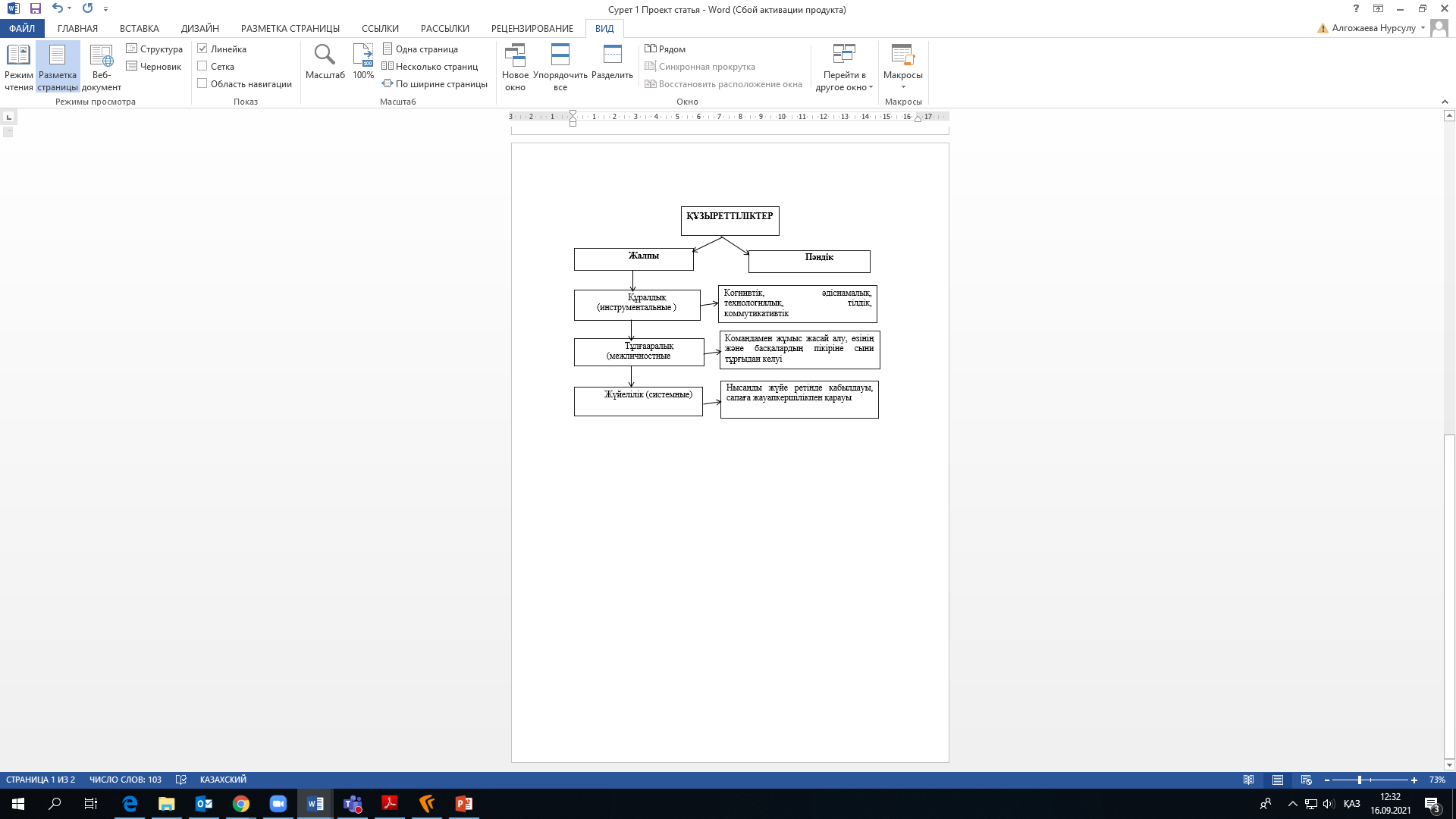 1 -кезең. Бейсаналық қабілетсіздік (Бессознательная  некомпетентность).«Мен-білмеймін-мен-нені білмейтінімді -білмеймін».2 кезең. Саналы (сознательная ) қабілетсіздік (некомпетентность).3 кезең. Саналы құзыреттілік.кезең. Бейсаналық құзыреттілік.Бақылау сұрақтары: 1. Параметр ұғымын түсіндіріңіз2. Білім беру бағдарламаларының мазмұны  (Тюнинг)3. Білім беру бағдарламаларының құрылымы4. Білім беру бағдарламаларындағы құзыреттіліктерӘдебиеттер:Негізгі: 1.  Ахметова Г. К., Паршина Г.Н., Мынбаева А.К., Алыбаева А.М. Проектирование образовательных программ: сравнительные образование. - Алматы: Қазақ университеті, 2011,-124 с. 2. Бахишев С.М.(Педагогикалық жобалау: теориясы мен технологиясы: Оқулық. – Алматы: ЖШС РПБК «Дәуір». 2011. - 336 бет.)3. Безрукова В.С. Проективная педагогика: Учеб. Пособие для инженерно-педагогических институтов и индустриально-педагогических техникумов.- Екатеренбург, 1996.4. Дитрих Я. Проектирование и конструирование: Системный подход/ Пер. с польск.- М.,1981.5. Колесников И.А. Педагогическое проектирование. Учебное пособие. М.: Издательский центр «Академия», 2005.-288 с.Қосымша :1. Заир-Бек Е.С. Основы педагогического проектирования.-СПб., 1995.2. Громыко Ю.В.  Проектирование и программирование развития образования.-М., 1996.3. Проектирование профессионального педагогического оброзования/ В.А. Болотов, Е.И. Исаев, В.И. Слободчиков, Н.А. Байденко// Педагогика.-1997.-№ 4.4. Масюкова Н.А. Проектирование в образоваии. − Минск, 2005. − 36 с.5-дәріс.    . Педагогикалық жобалау- білім берудің жаңа  нәтижелерін қалыптастырудағы үдеріс ретінде . Жоспары:          5.1. Педагогикалық жобалау және педагогикалық мақсат қою.5.2. Жобалаудың білім берудегі қызметі 5.1. Педагогикалық жобалау және педагогикалық мақсат қою  Педагогикалық жобалауда міндетті түрде мақсатты  белгілеу қажет болады. Мақсат қою дегеніміз жобаланатын нысанды өзгерткеннен кейінгі нәтижесін көре білу   және сонымен қатар, сол   нәтижеге жету барысын нақты үрдіс ретінде көре білу деуге болады. Сөйтіп, мақсат қою күтілетін нәтижеден  және оған жету жолдарынан тұрады. Бұл ойша жасалған құрылым жобалау барысындағы түрлі жағдайларға  байланысты өзгерістерге де түсе алады. Сондықтан жобалау барысында стратегиялық мақсат та, оған жету жолдарын қадағалап отыратын аралық мақсаттар да жасалуы тиіс және олардың басты сипаты қорытындылары бойынша мақсаттың орындалғанын, берілген проблеманың шешілгенін өлшеуге, тексеруге келетін болуы қажет. Білім беру бағдарламаларын сәйкестендірудің негізгі категориялары мен параметрлері.Мақсатқа ұмтылушылық жүйенің тиімді қызмет етуіне қажетті жалпыға ортақ және міндетті элемент деп есептеледі, сондықтан, педагогикалық жүйелердің  құрамындағы әрбір кіші  жүйе, әр элемент тұтас жүйенің алдында тұрған басты мақсатқа қызмет  етеді. Олардың әрқайсысының қызметі салыстырмалы түрде дербес болып табылатын өзіндік мақсаттарын орындауға бағытталғанымен,  түптеп келгенде барлығы да жүйенің негізгі мақсатына тәуелді болып табылады. Педагогикалық жүйелердегі мақсат қою оны анықтаумен ғана шектелмейді,  сонымен қатар, белгіленген мақсатты тарату (декомпозициялау), яғни, ондағы кіші жүйелер мен элементтердің қызметін, олардың арасындағы өзара байланыстарын ескере отырып, әрқайсысының дербес мақсаттарын анықтауды да қамтуы тиіс.Мақсат қою барысында ескеретін маңызды мәселе –  жобалық өзгерістердің мақсаты ретіндегі жобаны жүзеге асырудағы нәтижелер де, сонымен қатар, сол нәтижелер арқылы қол жеткізілетін стратегиялық мақсаттар да берілуі тиіс. Оны төмендегідей мысалдармен түсіндіре кетейік, бірінші мысал білім алушыларға қатысты: егер педагогикалық жүйелерді ақпараттандыруды жобалауды алсақ, оның мақсаты білім алушылар үшін жеткілікті мөлшерде компьютерлердің қойылуын және сабақта оларды кеңінен пайдалануға жағдайлар тудырылуын көздейді, бұл жобаны жүзеге асыру нәтижелері болып табылады. Бұл нәтижелер өз кезегінде белгілі бір  стратегиялық мақсатқа бағытталады, яғни, оқытуды ақпараттандыру нәтижесінде білім берудің сапасын көтеру, білім алушылардың жаңа құзыреттіліктерін қалыптастыру, т.б. қамтамасыз етіледі. Келесі мысал: егер, жобалау педагогикалық ұйымдарды басқарушылардың құзыреттілігін дамыту мақсатында  жүзеге асыратын болсақ, оның нәтижесі – басқарушылардың белгілі бір  құзыреттілік сапаларын қалыптастыру болады да, осы нәтижелер өз кезегінде стратегиялық мақсатқа  –   педагогикалық жүйелерді заман талаптарына сай дамытуға бағытталады. Сөйтіп, педагогикалық жобалаудың негізгі нәтижелері  жобалар және бағдарламалар болып табылады.  Педагогикалық  жобалау қызметінің тиімділігі субъектілерді дамыту тұрғысынан қарастырылады. Өйткені, біріншіден,  кез келген субъектінің бойында өзіндік дамытуды жүзеге асыратын   барлық қасиеттері бар екені белгілі, екіншіден, педагогтардың  құзыреттілігін дамыту  жалпы білім беру ұйымының жаңа сапаға өтуінің факторы бола алады. Үшіншіден, педагогикалық әрекеттерді басқару субъектілерінің өз бетімен оқу әрекеттерін ұйымдастыру, өмірдегі өзгермелі жағдайларды қабылдай алу, оған даяр болуды қамтамасыз ететін басқарушылардың құзыреттіліктерін жобалау қызметі барысында жүзеге асыруға болады.Жобалауды ұйымдастыру кез келген ұйымды дамытудың факторы ретінде соңғы кездері қарастырыла бастады.   Өйткені,   білім беру ұйымдарындағы қайта құрулар мен өзгерістер динамикасы   жобалаудың  өзектілігін арттыруда.Педагогикалық жүйе компоненттерін  мақсатты түрде дамытуды жүзеге асыру     мақсаттық - бағдарлы жобалар жасалуын қажет етеді. Бұл жобалар, ең алдымен, ұйым мүшелері мен топтардың қарым - қатынасын, ішкі тәртіптері мен жұмыс нәтижелерін өзгертуге бағытталады. Басқаша айтқанда, жобалау қызметін ұйымдастыруды өзін -өзі дамытатын жүйе қалыптастыру әдісі деуге болады. Осындай педагогикалық жобалаудың ерекшеліктері:- қоршаған ортаның динамикалық өзгерістеріне сәйкес жаңа мақсаттарға бейімделе алады;- педагогтар мен басшылардың бірлескен қызметтері арқылы қоғамдағы өзгерістер талабына жауап бере алады;- ұйым мүшелерін дамытуға және өздерін дамытуға қолайлы жағдайлар туғызылады, өзара сенімге құрылған қарым- қатынастың жоғары  болуынан туындаған қайшылықтар дер кезінде шешіліп отырады; ұйымдағы мақсат қою және шешім қабылдау процестеріне әр адам міндетті түрде тартылады, өйткені, олар жүйедегі өзгерістерді жоспарлау мен оларды басқаруға өздерінің тікелей қатысы барын ұғынады.Педагогтарды  мақсатты бағдарлы жобалау қызметіне тарту арқылы  педагогикалық немесе оқыту жүйесін дамытудың жобасы жасалады. Онда:біріншіден,  «нені жасау керек?» деген сұраққа сай, педагогикалық жүйенің «шығудан» көрінетін күтілетін нәтижелері  құрастырылады. Олар жүйенің ішкі және сыртқы өзгерістерге, ұйымның мүмкіндіктері мен ресурстарына сай жасалады; екіншіден, «неге  олай жасау керек?» сұраққа сай атқарылатын  әрекеттердің мақсаты мен міндеттерін анықталады. Олар сыртқы орта, үлкен жүйе талаптарына сай жасалған педагогикалық жүйе ретіндегі білім беру ұйымының жалпы мақсаты мен соған сәйкес жүйедегі әрбір құрылымның мақсаттары мен міндеттері үйлестіріледі. Ол жобалауға қатысушылардың мақсаттар жүйесіндегі өз міндеттерін ұғынуға мүмкіндік береді; үшіншіден, «қалай жасау керек?» деген сұраққа сай, яғни, мақсат пен міндеттерді жүзеге асыруда   қандай құндылықтардың басшылыққа алынатыны, қандай әдіс - тәсілдер мен құралдар пайдаланатыны белгіленеді.   Тәжірибе барысында бірнеше педагогикалық бағыттарды қатарынан жобалау негізінде жаңа педагогикалық жүйенің «көрінісі»  қалыптаса бастайды және осы жаңа «көрініс» педагогикалық жүйенің өзін-өзі қайта құру субъектісі ретінде жаңа қажеттіктерін тудырады. Осыған сай,   педагогикалық жүйенің жаңа құндылықтары мен жаңа қатынастары, қызметтік құрылымдары мен байланыстары, жаңа қызметтер бағыты пайда болып, тәжірибеде бекітіле береді. Бекіту процесі де маңызды болып табылады, өйткені, уақыт пен жаңа талаптар сынағынан өткен кейбір нәтижелері, белгілі бір тұжырымдамалар, нормативтік құжаттар, бағдарламалар, нормативтік нұсқаулар ретінде қабылдауды, тәжірибеге енгізуді қажет етеді. Педагогикалық әрекеттер теориясында  білім беру әрекеттен тыс бола алмайды,  тұлға бойына өзгерістер ендіру оны белгілі бір мотивтер негізінде әрекеттерге тарту арқылы жүзеге асырылады. Аталған пікірлер педагогикалық жүйе ретіндегі білім берудің басты қайшылығы білім алушы мен педагогтардың мақсаттары арасындағы қайшылықты көрсетеді.    Педагогикалық мақсат қою – бұл мақсатты құрастыру процесі,    өте жауапты логикалық–құрастырушылық жұмыс. Ол келесі алгоритм бойынша орындалады: «қалыптасқан жағдайды талдау – қажетті нормативтік құжаттарды ескеру – олардың негізінде қанағаттандырылуы тиіс мүдделер мен қажеттіктерді белгілеу– осы мүдделер мен қажеттіктерді қанағаттандыруға мүмкіндік беретін күштер, ресурстар мен мүмкіндіктерді анықтау – берілген ресурстар мен күштерді жұмсау арқылы қанағаттандырылатын ең тиімді мүдделер мен қажеттіктерді анықтау – мақсат құрастыру, яғни,  мақсат қою». 5.2. Жобалаудың білім берудегі қызметі «ҚР Білім туралы Заңының»  11-бабында «білім беру жүйесінің мақсаты: ұлттық және жалпы адамзаттық құндылықтар, ғылым мен практика жетістіктері негізінде жеке адамды қалыптастыруға, дамытуға және кәсіптік шыңдауға бағытталған сапалы білім алу үшін қажетті жағдайлар жасау» деп көрсетілген.   Білімділік – тұлғаның игерілген әлеуметтік тәжірибесін пайдалана отырып проблемалар класын, түрлерін өз бетімен шешуге қабіллеттілігін крсететін жалпы білім нәтижесі. Білімділік деңгейі тұлғаның өзі шешуге қабілеті жететін проблемалар класы, түрлері арқылы белгілінеді. Олар: - сауаттылық–оқу әрекетіндегі проблемаларды шеше алу қабілеттілігімен  сипатталатын білімділік деңгейі. Сонымен қатар, бұл деңгей өз әрекетін ұйымдастыра алу, өзге де білім үрдісіне қатысушылармен қарым-қатынас жасау проблемаларын шеше алуды да қамтиды ол өз кезегінде бірнеше сауаттылықты қамтиды: - функционалдық сауаттылық– қоғамдық ортадағы әлеуметтік рольдерді (оқушы, тұтынушы, қызметкер, клиент, азамат, отбасындағы, жолдастар арасындағы, қызмет бабындағы рольдер, т.б.) жүзеге асыру проблемаларын шешуге қабілеттілігімен сипатталатын білімділік деңгейі; - құзыреттілік – өмірлік және кәсиби жолын таңдаудағы проблемаларды шеше алу қабілеттілігімен  сипатталатын білімділік деңгейі. Оның білім беру сапасындағы өзгерістер   бағыттары бойынша негізгі компоненттері: 1. Білім берудің жаңа нәтижелеріне жету  – ол білім нәтижелерінің жаңа компоненттері тұлғалық, метапәндік және пәндік нәтижелерді меңгеру негізінде жүзеге асырылады;2. Мектеп бітірушілердің білімділік деңгейінің өзгеруі – қарапайым сауаттылық, функционалдық сауаттылық, құзіреттіліктер;  3. Білім беру әрекеттеріндегі табысты болу масштабының өзгеруі,   табысты болу аумағының ұлғаюы, табысты білім әрекеттерін игерген оқушылардың саны көбеюі, оқушылардың дербес жетістіктерінің көбеюі;4. Қоғам дамуына сай оқушыларды жаңа проблемаларды шешуге дайындау Қорыта айтқанда, білім  беру нәтижесін өзгеруі оның деңгейіне ғана емес мазмұнына да байланысты.Білім беру мақсатының өзгеру жағдайлары мен мүмкіндіктерін қарастырып көрейік. Біздің кеңестік тарихымызда мектепте білім беру мақсаты «тұлғаның жан жақты және үйлесімді дамуы» болып келді, бірақ ол декларативті түрдегі ұран күйінде қалып, шын мәнінде, негізгі мақсат пәндік білім нәтижелері болып әлі күнге дейін қалып отыр. Ал пәндік білім нәтижелерінің көрсеткіші ретінде әр пәннен алған білімдерінің жиынтығы, есептер шығара білуі, тарихи даталарды есте сақтауы алынады.Білім жүйесін жаңғырту жағдайында негізгі мақсаттар ретінде метапәндік, пәннен жоғары жетістіктер – оқушылардың оқу тапсырмаларын орындаудағы және танымдық түріндегі ғана емес, өмірдегі түрлі ситуацияларындағы сан-алуан проблемаларды шеше білуге қабілеттіліктерін қалыптастыруға бағытталған ұмтылыстар жасалуда. Оларды талдап көрейік:Біріншіден, білім беру мақсаты - оқушыларды өз әрекеттерін ұйымдастыруға үйрету, атап айтқанда, өз әрекетінің мақсатын қоя білу, жүзеге асыру құралдарын айқындай білу, шешім қабылдай білу, өзгелермен бірлесіп әрекет ете білу.Бұндағы тағы бір маңызды нәрсе-оқушыларда оқу біліктіліктері мен оқи білу дағдыларын қалыптастыру.Екіншіден, білім беру мақсаты- оқушыларды  айналадағы құбылыстардың мәнін түсіне, түсіндіре білуге үйрету. Бүгінгі таңда оқушылар құбылыстарды сипаттауға және ол туралы белгілі бір ғылыми тұжырымдарды жаттап алуға үйретілуде. Үшіншіден, білім беру мақсаты- оқушыларды дүниетанымдық, адамгершілік және азаматтық ұстанымдарының қалыптасуына ықпал ететін құндылықтар әлемінде өз бағытын таңдай алуына, өз тұрғысынан баға беру білуге үйрету. Төртіншіден, білім беру мақсаты- оқушылардың бойында күнделікті кездесетін әлеуметтік рольдерді (оқушы, талапкер, тұтынушы, қарым- қатынас субъектісі т.б) дұрыс орындауға қажетті функциональдық біліктіліктерді қалыптастыру.Егер мақсат осылай қойылатын болса, онда қазірге дейін басты мақсат болып келген «мектепте оқушыларды болашақ өмірге дайындау керек»  ұраны өз күшін жойып, мектепте оқушылардың өз әлеуеттерін толықтай жүзеге асыруға мүмкіндік беретін  әрекеттер түрлерін игерудің нақты бағдарламасына көшуге болар еді. Бұл мақсатты орындау үші оқу пәндерін және оның белгілі бөлімдерін игерудегі қалыптасқан мақсат қоюшылық бағыттардың өзгертілуі, пәндердің интеграциялануы қажет болады.Бесіншіден, білім беру мақсаты- оқушылардың бойында түрлі саладағы түрлі әрекеттерді орындауға негіз болатын универсалдық түйінді дағдыларын қалыптастыруға бағытталады, бұлар қазіргі кезде түйінді құзыреттіліктер деп аталып жүр. Түйінді дағдыларды (әр жерде түрліше аталады) қалыптастыру көптеген елдерде жүзеге асырылуда, оларда бұл дағдылар жиынтығы жұмыс берушілердің  білім беру жүйесіне әлеуметтік сұранысын көрсетеді. Бұл дағдылар, немесе құзыреттіліктер біздің түсінігіміздегі «білім беру жүйесіне қойылатын талаптар» ретінде емес, еңбек нарығындағы жағдайларды зерттеу және алдын –ала болжау нәтижесінде жасалады және олар жастардың қай деңгейдегі білімі еңбек нарығында олардың бәсекеге қабілеттілігін қамтамасыз ете алатынын көрсетеді.Алтыншыдан, білім берудің тағы бір  мақсаты- оқушыларды кәсіби білім алуға даярлау.Оның мәні, әрине,бізге үйреншікті түсініктен мүлдем бөлек, ол тек қана Ұлттық біріңғай тестілеуге дайындау әрекеттері ғана емес. Кәсіби білім алуға даярлау бүгінгі еңбек нарығында да, білім беру қызметтерін көрсету нарығында да өз бағдарын нақты айқындап алу, өзінің білім алу траекториясын құрастыра білу, шешім қабылдауға бел байлай білу. Бұл мақсат бөлек пәндерді игеру аясында ғана жүзеге асырылуы мүмкін емес, оған пәнаралық тұрғыдан келу қажет болады.Білім беру нәтижелеріне тікелей ықпал ететін факторларды төмендегідей белгілеуге болады:- білім беру мақсаты, бұл жерде білім беру мақсаты ретінде білім беру үрдісінің мақсатқа бағытталғандығы, білім беру үрдісіне қатысушылардың құндылықтық бағдары алынады;- білім беру мазмұны, немесе, білім беру жүйесіндегі бекітілген стандарттар;- білім беру үрдісінің ұйымдастырылуы, білім беру технологияларының қолданылуыОсыған қоса, біздің ойымызша,  жоғарыда аталған барлық факторлардың басын біріктіретін  - нақты білім беру жүйесінің ұйымдық мәдениеті, бұл фактор білім беру үрдісіне қатысушылардың қарым-қатынасымен, қалыптасқан құндылықтарымен анықталады. Өзіндік білім алуға мүмкіндік беретін субъектілік компоненттері іс жүзінде   толығымен пайдалану үшін, оның әр компонентінің мақсаттары жалпы жүйенің мақсатына сәйкес келтірілуі қажет.Сурет 4 −  Білім берудегі мақсаттар жүйесінің  үлгілік құрылымыОсыған сай, білім беру ұйымдарындағы білім беру процесін, оқыту жүйесін, барлық деңгейлердегі басқару жүйесінің мақсаттары бір арнаға тоғысып, субъектінің өзіндік дамуын қамтамасыз етуге бағытталуы тиіс. Оны  жоғарыдағы 4 -суретте берілген мақсаттар жүйесі ретінде көрсетуге болады. Қоғам дамуының қазіргі ақпараттық кезеңдегі жағдайлар, адам проблемасын тарихи, әлеуметтік, шығармашылық субъектісі ретінде алдыңғы орынға шығарып,  осы өзгерістерге сай білім берудің ролін тиісінше бағалау қажеттігі педагогиканы басты ғылымдар қатарын қойып отыр. Бүгінгі таңда педагогиканың нысанасы ретінде әртүрлі оқу-тәрбие жүйелері алынып, ал оның пәніне әлеуметтік белсенді, шығармашылық тұлғаның өздігінен өмір бойы білім алуы белгіленіп» жүргені белгілі.  Адамның өзіндік дамуын қамтамасыз ететін тұтас жүйе жасауға деген қажеттіктің бүгінгі таңда ерекше көкейтестілігі   қоғамның әлеуметтік - экономикалық даму талаптарынан туындап отыр. Сондықтан,   педагогикалық жобалау жүйенің жалпы мақсатына  бағытталып,  орндағы мақсат иелері өздігінен білім алушы субъектілер болуы қажет.    Бақылау сұрақтары: 1. Педагогикалық жобалаудағы мақсатты айқындаудың маңызы неде?2. Статегиялық мақсат қою мен жобалаудың байланысын  мысал арқылы дәлелдеңіз.3. Педагогикалық жобалаудың нәтижелері деп нені айта аламыз?4. Жобалаудың біллім берудегі негзгі қызметтеріӘдебиеттер:Негізгі: 1.  Ахметова Г. К., Паршина Г.Н., Мынбаева А.К., Алыбаева А.М. Проектирование образовательных программ: сравнительные образование. - Алматы: Қазақ университеті, 2011,-124 с. 2. Бахишев С.М.(Педагогикалық жобалау: теориясы мен технологиясы: Оқулық. – Алматы: ЖШС РПБК «Дәуір». 2011. - 336 бет.)3. Безрукова В.С. Проективная педагогика: Учеб. Пособие для инженерно-педагогических институтов и индустриально-педагогических техникумов.- Екатеренбург, 1996.4. Дитрих Я. Проектирование и конструирование: Системный подход/ Пер. с польск.- М.,1981.5. Колесников И.А. Педагогическое проектирование. Учебное пособие. М.: Издательский центр «Академия», 2005.-288 с.Қосымша :1. Заир-Бек Е.С. Основы педагогического проектирования.-СПб., 1995.2. Громыко Ю.В.  Проектирование и программирование развития образования.-М., 1996.3. Проектирование профессионального педагогического оброзования/ В.А. Болотов, Е.И. Исаев, В.И. Слободчиков, Н.А. Байденко// Педагогика.-1997.-№ 4.4. Масюкова Н.А. Проектирование в образоваии. − Минск, 2005. − 36 с.6-дәріс.  Білім беру бағдарламасын жобалаудың заңдылықтары мен ұстанымдары Жоспары: 6.1 Білім беру бағдарламасын жобалаудың заңдылықтары6.2 Білім беру бағдарламасын жобалаудың ұстанымдары6.1 Білім беру бағдарламасын жобалаудың заңдылықтарыМақсатты әрекет ретіндегі жобалаудың мәні өзгерістерді басқару идеясымен тікелей байланысты. Осы тұрғыдан алғанда жалпы жобалау қызметінің де, нақты жобалардың да ауқымы жобалау қызметін жүзеге асыру нәтижесінде болатын өзгерістер деңгейіне қатысты өлшенеді. Сондықтан, нәтижесінде нақты жобалар құрастырылатын (басқарушыларды оқыту бағдарламасы, тренингтер, семинарлар, жаңа оқулықтар, белгілі бір педагогикалық зерттеу нәтижесі ретіндегі өнім, т.б.) жобалау   мен сол нәтижелердің педагогтар мен білім алушыларды, басқарушыларды,   ұйымды, немесе, жалпы жүйені дамытуға  жасайтын ықпалын айыра білу және оны   пайдалана білудің маңызы зор.  Жобалауды педагогикалық инновация тұрғысынан қарастырсақ, оның өзі шын мәніндегі инновация болып табылады. Өйткені,  жобалау негізінде жүзеге асырылатын қайта құрулар ұйымның дамуы мен ондағы өзгерістердің инновациялық механизмін  жасайды. Сөйтіп,  жобалауды ұйымдастыру жобалардың ішкі мазмұнын, жоба құрастыру жолдарын және жобалау нәтижесінде берілген жүйенің дамуына ықпал ету  жолдарын қамтиды. Соған орай, ұйымдастырушылар назарында үнемі екі топтағы мәселелер тұруы тиіс, олар: 1) жобалау қызметін ұйымдастыру – орындалатын жобаның мазмұны мен оған қажетті ресурстары және 2) күтілетін нәтижелер – жүйенің өзін дамыту.Тәжірибе көрсетіп отырғандай, жобалау әрекетін ұйымдастыру  бірнеше деңгейден: жобалау тұжырымдамасын жасау,  оның мазмұндық және процессуалдық қызметтерін құрастыру және орындаудан тұрады.Жобалаудың бастапқы кезеңінде оның түпкілікті нәтижесі нақтыланады. Оның барысында жүйені дамытудағы күтілетін нәтиженің мәні - нені қалыптастыру қажет, ол – жаңа қатынастар деңгейі ме, әлде    құзыреттілік пен кәсібиліктің жаңа  деңгейі ме, оқыту мен тәрбиедегі жаңа дәстүрлер  бола ма, – нақты  анықталады. Жобаланатын педагогикалық құрылымның компоненттік бөліктерінің әртүрлі құрастырыла алатын қасиеттеріне сай жобалау қызметі де түрлі бағыттарда жүргізіле алады. Сөйтіп,  жобалау  әрекеті жүйені жан- жақты дамытуға, яғни, оның ішкі қызметтік - құрылымдық байланыстары мен адам ресурстарын  дамытуға   бағытталады. Бірақ, қай жағдайда да жүйені құрылымын жобалауда жүйе құрылымдарының изоморфтығы (гр.isos және morphе -ұқсас құрылымдар арасындағы сәйкестік қасиеті ұғымы) туралы ережеге сүйену қажет болады. Құрылымдық компоненттерінің артықтығы да, немесе жетіспеушілігі де жүйенің дамуына кері әсер ететіні есте болуы қажет. И.А.Колесникова, оны «тірі организмдер» жүйесімен ұқсастырады: «табиғат тірі организм бойында ұқсас қызметтер атқаратын, немесе, бәсекелес органдар болмайтыны тәрізді, педагогикалық жүйелердің ішінде де артық, бірі –бірі қайталаушы  қызметтер атқаратын құрылымдар болуы тиіс емес. Әйтпесе, педагогикалық қызметке жатпайтын, бөлекше, қолайсыз қатынастар қалыптасуға негіз қаланады».    Педагогикалық жүйелердің компоненттік құрамы белгілі бір мақсатты көздейтін жобалау қызметінің жүргізілу логикасын қамтамасыз етуге қажетті және жеткілікті болуы тиіс. Компоненттер құрамына   енгізілетін өзгерістер міндетті түрде негізделеді, оның себептері мен нәтижелері алдын ала нақтыланады. Соған сай, педагогикалық жүйелерді басқарудағы жобалау қызметі жүйенің құрылымдық толықтығын  өзгертпей, оған жаңа компонент қосылмайтындықтан қажетті және жетілікті құрылымдық логикасын бұзбайды. Жобалау – бұл, ең алдымен – ойлау қызметі, өйткені, оның барысында оймен болжам жасау, ойша құрастыру жүзеге асырылады. Жобалау «алға қойылған» деген ұғыммен түсіндірілетіндіктен, оны   шешім қабылдау үшін алға қойылған  ойлау қызметі деуге болады. Мысалы: адамның өзінің  әрекеттерін басқаруда алға қойылған ойлау қызметі; бірлескен әрекеттерді орындауда өзге адамдарды тарту үшін олардың алдына қойылған ойлау қызметі; мәселенің шешілуіне ықпал ете алатын адамдардың алдына қойылған; ресурстық қамтамасыз ете алатын адамдардың алдына қойылған; жобалау нәтижелі болуына мүдделі адамдардың алдына қойылған, т.б. Бұлардың барлығы да жобалаудың ойлау қызметімен байланысты екенін көрсететіндіктен, басқа адамдарға түсінікті құжат болуын талап етеді.  Оның негізгі белгілері: − мәселенің нақты және кешенді қойылуы;− күнделікті атқаратын қызметтен бөлек шектелуі;− айқын мақсаты болуы;− ресурстардың нақты жоспарлануы;− уақыттың (жобаның басталуы мен аяқталуын) дәл көрсетілуі;− ішкі ұйымдастырылу түрі белгіленуі;− кімге арналғаны белгіленуі;− нәтижелердің тиімділігін  нақты тексеру өлшемдері болуы.Педагогикалық жобалаудың заңдылықтарын қарастыруда оның жүйелілік, синергетикалық қасиеттерін, жүйенің өмір сүру және дамуы жағдайлары туралы түсініктерді ұғынуды қажет. Сондықтан, жобалаудың өзіне тән заңдылықтары мен принциптерінің   анықталуы және сақталуы тиіс. Мысалы, Ю.А.Конаржевский ұсынған басқарудағы  демократиялық пен  ізгіліктік заңдылықтарын орындау түрлі деңгейдегі жүйелерді басқарушылардың, педагогтар мен білім алушылардың, ата - аналардың  белсенділіктерін  жобалауда пайдалануға ықпал етеді. Бұл шешім қабылдауда,   қатысушыларды  таңдауда,   қажетті ақпараттарды алуда,  педагогтардың   ұйымдағы  проблемалардан    хабардар болуында аса маңызды.  Сонымен қатар, педагогикалық жүйелер  қызметтерінің нәтижелері жүйе ішіндегі өзара тығыз байланыста болып келетін көптеген факторларға – ресурстар мүмкіндігіне,  ұйымдастырушылық ерекшеліктеріне, педагогтар құндылықтарына, сыртқы ортамен байланысына т.б. – тәуелді екені ескеріледі.Педагогикалық жүйенің  жалпы мақсаты мен барлық құрылымдардың мақсаттарын сәйкестендіру және қызметтік құрылым мен адам ресурстарын құрылымын  нәтижеге жетуде тиімді пайдалануға мүмкіндік беретін мақсаттық - бағдарлы жобалар   болып табылады.  6.2 Білім беру бағдарламасын жобалаудың ұстанымдарыЖобалау қызметіндегі ізгіліктік көзқарас – адамдардың бірлескен әрекеттерін ұйымдастыру, олардың өзін - өзі басқаруға жағдай туғызу болып табылады. Ізгіліктік құндылықтарына сүйене отырып басқару  әр адамның өзіндік құндылығын, адами көқарастарын дамытуды көздейді. Сөйтіп, барлық деңгейлерде субъектаралық қарым -қатынастың орнығуына  негіз болады.. Жобалау ұстанымдарын шетелдік және ресейлік ғалымдар түрліше анықтайды, мысалы: Дж.К.Джонстың зерттеулерінде олар: дәстүрлілік пен жаңашылдықтың байланысы мен тепе теңдігін сақтау; ұйымның «жақын даму аймағында» жобалау; күтілетін нәтижелердің жобалаушы адамдарға қатыстылығы; алынған  нәтижелердің ұйымда институциялануы, бекітілуі; белгілі бір әлеуметтік топтар проблемасын шешу мақсатына бағдарлылығы   болса,  М.М.Поташник оларды жаңалықтық ұстанымы (мақсат, міндеттеріндегі, мазмұнындағы, ұйымдастыру тәсіліндегі, басқарудағы, т.б.), мақсатқа бағытттылық ұстанымы (белгілі бір нәтижені нақты жүзеге асыруға бағыталғандығы), жүйелілік принципі, сабақтастық ұстанымы, ғылымилық ұстанымы, технологиялылық ұстанымы, нақтылық ұстанымы, ресурстық қамтылу ұстанымы, оңтайлылық ұстанымы, қатысушылық ұстанымы деп қарастырады.Бұл пікірлер жобалау әрекетінде  негізге алынатын  ұстанымдарды құрайды. Біздің зерттеуіміз бойынша, педагогикалық   жобалауды жүзеге асыруда жүйелілік пен тұтастық, синергетикалық, мақсаттық - бағдарлылық, технологиялық, құзыреттілік,   нәтижелілік, кері байланыстық    ұстанымдар жүйесін анықталды.Жүйелік пен тұтастық ұстанымы.   Педагогикалық процестің жүйелік табиғатын басшылыққа алу оны тиімді ұйымдастырудың алғышарттарын құрауға негіз болады. Бұл педагогикалық процесті тұтас жүйе ретінде қарастырып, оның негізгі қасиеттеріне сүйенуге мүмкіндік береді. Жүйенің интегративті сапасы ескеріліп, бір компоненттегі өзгерістер басқа компонент, не тұтас жүйенің өзіне өзгеріс енгізе алады. Сөйтіп, жүйенің басқарудағы біртұтастық жүйенің барлық компоненттерінің дамуына, тұрақтануына, нығаюына   ықпалы болады.   Синергетикалық ұстаным. Бұл  тұрғыдан алғанда, адамдар, әлеуметтік ұйымдар -ашық және өзгеретін, сыртқы ортамен қарым-қатынасы арқылы өзін-өзі дамытуға өзіндік мүміндігі бар жүйе. Осындай сапаларын атай отырып, педагогикалық жүйенің барлық деңгейлерінің де синергиялық қасиетін көруге болады. Жобалау әрекеті өзінің мүмкіндіктері, ресурстары арқылы білім алушылар мен педагогтардың өзіндік дамуы мен өзіндік білім алуын  ұйымдастыратын синергиялыққа негізделеді. Сөйтіп, жобалауда синергетикалық принциптің сақталуы  педагогтардың, білім алушылардың, шығармашылық топтардың, сыныптың, білім беру ұйымының, т.б. өзін-өзі басқару негізінде  дамуын қамтамасыз етеді. Мақсаттық - бағдарлылық ұстаным жобалаудың белгілі бір мақсатқа қол жеткізуге бағытталуын, сонымен қатар жүйенің барлық компоненттеріндегі өзгерістер жалпы жүйе мақсатына сәйкес ұйымдастырылуын қамтамасыз етуді қажет етеді. Бұл принцип сонымен қатар мақсат қою барысындағы ізденушілік пен зерттеушілік әрекеттер негізінде жобалау алды талдау қызметін де қамтиды.Технологиялық ұстаным  жүйенің алдына қойылған міндеттерді орындаудың технологиялық реті құрастырылып, қажетті ресурстардың алдын - ала анықталуын  қамтамасыз етеді. Технология талаптарына сай  қатысушылардың қызметтерін бөлісу және оларды үйлестіріп отыру   ұйымның мақсатына қарай жылжуын қамтамасыз етеді, бұл принцип жобалауға қатысушы адамдар мақсаты мен жүйенің даму мақсатын сәйкестендіріп отыруға мүмкіндік береді;Құзыреттілік ұстанымы   жобалауға   қатысушылардың   мақсатты орындауға мүмкіндік беретін құзыреттіліктері болуын қажет етеді. Жобалау – ақпараттық, коммуникативік, рефлексиялық әрекеттер арқылы жүзеге асырылады, өйткені, жобалау барысында қамтылатын педагогикалық талдаулар мен шешімдер, болжау мен жоспарлау қызметтері негізінен оған қатысушылардың құзыреттіліктеріне байланысты.  Бұл құзыретіліктер адамдарға өз тәжірибесінен байыптай, зерттей отырып, проблемаларды  талдау, бағалау, арқылы нәтижелі қызмет жасауға мүмкіндік береді.  Кері байланыс ұстанымы. Жобалауды ұйымдастыруда мақсат-міндеттермен қатар күтілетін нәтижелер белгіленеді.  Педагогикалық   процесте нәтиженің орындалу барысы, жолдары мен тәсілдері талданып, объективті баға беріледі. Кез келген педагогикалық жүйе - ашық әлеуметтік-педагогикалық жүйе ретінде әлеуметтік ортамен, ата-аналармен, түрлі қоғамдық, ұйымдарымен, сонымен қатар ұйым ішіндегі адамдармен    диалогтық қатынас ұйымдастыра алады. Өзіндік түзету, коррекциялау, өз әрекетіне өзгеріс енгізу арқылы нәтижелердің тиімділігі қамтамасыз етіледі.  Нәтижелілік ұстанымы жобалау  нәтижесінде орындалуы тиіс күтілетін нәтижелердің алдын - ала нақты сипатталуы мен оған қол жеткізуге бағытталған технологиялар мен тиімді әдіс - тәсілдердің, ресурстардың таңдалуымен қамтамасыз етіледі, сонымен қатар, нәтижелердің мақсатқа сәйкестілігі сараптамалар арқылы анықталады.ЖОО білім беру бағдарламаларын құрастыру барысында ұстанатын ұстанымдар қатарына: гуманистік, демократизм, ұтқырлық, алға ұмтылушылық (принцип опережения), ашықтық, үздіксіздік жатады. Жобалау негізіндегі қайта құрулардың мазмұны мен түрлерін анықтау кезеңі – ненің өзгеретінін, ненің құрылатынын белгілеу кезеңі. Жобалау құжаттарында (2   – кесте)   өзгерістерді қамтамасыз етуге бағытталған нақты іс.Кесте 2.  Жобалау құжаттарын қолдану үлгісіЖобалау қызметі туралы құжаттар құрастыруды аяқтау үшін оның шын мәнінде орындауға болатынын тексеру жолдарын белгілеу керек. Жобалаудың құжат ретінде аяқталғаны, толықтығы жүзеге асырылып жатқан үрдістердің дұрыстығын, аралық нәтижелері мен қорытындыларын тексеру, бағалау өлшемдері берілген бөлімінің  болуынан көрінеді.  Жобалаудың жақсы жасалғандығының тағы бір белгісі – оның аяқталуының рәсімделуі. Оның нәтижесінің қандай болғанына қарамастан,  аяқталуы барысында талдаулар жасалуы мен объективті бағалануы басқа ұйымдар мен адамдар үшін маңызды болып есептеледі. Рәсімделіп аяқталуына көңіл аудару жобалауға қатысушылар үшін де қажетті шара, өйткені олар белгілі бір деңгейдегі жұмысты қорытындылап, таратылады.  Педагогикалық жобалауды   ұйымдастырудың өзіндік  талаптары бар, олар:Жүйелік көзқарастарға сәйкес,   жүйенің   белгілі бір бөлігін, немесе оның бір компонентін жобалау көзделмейді, олар біртұтас құрылым ретінде алына отырып, барлық кіші жүйелердің өзара әрекеттесуін басқару жобаланады. Бұл жүйенің жалпы мақсаты мен оған сәйкес барлық құрылымдардың тұтастығы негізінде күтілетін нәтижені нақтылау,  оның мазмұнын, құралдарын, әдіс - тәсілдерін  қамтитын мақсаттық - бағдарлы жобалау қызметі   түрінде  болады. Педагогикалық жүйені басқарудағы жобалау қызметі қатаң құрылымданбаған  матрицалық, немесе желілік – матрицалық болуын қажет етеді Сонымен қатар,  мақсаттық -  бағдарлы жобаларды ұйымдастырудың нарықтық жағдайдағы материалдық және қаржылық тиімділігін төмендегі белгілері арқылы көрсетуге болады: − жобалардың  индикативтік сипаты  - әрбір жобаның орындалу мерзімі мен көрсеткіштерінің жобалардың қажетті материалдық және қаржылық ресурстармен қамтамасыз етілуіне тікелей тәуелді болуы;− бірнеше салалар мен  түрлі деңгейлердегі жүйелерді қамтитын күрделі және кешенді проблемаларды шешудегі  негізгі мақсаттар мен міндеттердің жүйелі қойылуы;− түрлі деңгейлердегі жүйелерді дамыту проблемаларын шешуде әдіснамалық және әдістемелік тұрғылардың бірлігі қамтамасыз етілуі; − аз мөлшерде бөлінетін материалдық және қаржылық ресурстарды ең басты мақсатқа шоғырландыру (білім берудің құзыреттілік нәтижелерін қамтамасыз ететін түрлі деңгейлердегі педагогикалық жүйелерді дамыту проблемаларын шешу, мысалы, басқарушылар мен педагогтарды дайындау,  ата – аналар мен қоғамдық ұйымдарды серіктестікке тарту, т.б.) мүмкіндігі;  − мақсаттық бағдарлы жобаларға бюджеттік қаржылармен қатар  түрліше қосымша қаржы көздерін тарту  жағдайлары болуы,  кейде мақсаттық жобалардың  перпективалық мазмұны жоғары бағалануы нәтижесінде жүйені дамытуға қосымша  қаржылық мүмкіндіктер (гранттар, қолайлы кредиттер ) пайда болуы;− педагогикалық жүйелерді дамытудың  мақсаты мен міндеттерінің нақты құрылуын тексеру, оларды жүзеге асыруда қаржы көздерінің жұмсалуын бақылау үшін қоғамдық сараптамалар жасалуы. Жобалау әдіснамасын құрастырушылардың бірі Джон Кристофер Джонстың айтуынша,  «жобалауды проблеманы шешу ретінде қарастыру оның белгілі бір   status quo–ны өзгертетінін ғана  емес,  өзіміздің жаңа мүмкіндіктерімізді білу мен  оған көзқарастарымызды  өзгертуге бағытталғанын түсіну».    Бұл өте маңызды тұжырым, өйткені, жобалау қызметі қалыптасқан тәжірибені  өзгертіп қана қоймайды,  сонымен қатар, жаңа құралдар, технологиялар, жаңа құрылымдар жасауға негіз болады. Ал, жаңаны құрастыру  қоршаған ортаны ғана емес, адамның өзін, оның айналаға көзқарасын, өз ортасын өзгертуге мүмкіндік береді.  Бақылау сұрақтары:1. Мақсатты –бағдарлы педагогикалық жобалардың ерекшеліктері.2. Педагогикалық жобалаудың заңдылықтары.3. Бүгінгі білім берудің күтілетін нәтижелері қандай және оларға сипаттама беріңіз.4. Білім беру нәтижелеріне тікелей ықпал ететін факторлар. Педагогикалық жобалауға тән ұстанымдарды атаңыз.7-дәріс: Мектеп жарғысы, оқу жоспарлары мен бағдарламалары.Жоспары:7.1. Педагогикалық жобалауды ұйымдастыру  мазмұны  мен құрылымы7.2. Мектеп жарғысы, оқу жоспарлары мен бағдарламалары.7.1. Педагогикалық жобалауды ұйымдастыру  мазмұны  мен құрылымы.Бүгінгі білім беру жүйесінің   қоғамдағы орны мен ролі, құндылықтық бағдарының өзгеруіне байланысты түрлі деңгейлерде педагогикалық  жобалау нысандары ретінде жаңа білім беру нәтижелерін қалыптастыруды, білім беру үрдісін жаңартуды,   тәрбиелік шараларды ұйымдастыруды алуға болады.Жобалауды ұйымдастырушыларға көптеген жаңа бағыттардың ішінен болашақта нәтижелі өзгерістерді қамтамасыз ететін  инновациялық (инвестициялық, дамытушылық, зерттеушілік) жобаларды таңдай білу, оның  өзектілігі мен қажеттігін негіздей білу, жобаланатын өзгерістерді шын мәнінде тәжірибеде жүзеге асырылатынын болжау және бар мүмкіндіктерді  бағалай білу керек. Сонымен қатар, оның сипаттамасын, рәсімдеуін, тиісті  құжаттарын дайындау жолдары мен төмендегі алгоритмін терең меңгеру аса қажет.Педагогикалық жобалауды білім беру ұйымының мақсатты – бағдарлы дамуын қамтамасыз ететін бағдарлама  және жоба ретінде ұйымдастырудың құрылымы төмендегі жобалау  компоненттерінен тұрады (сурет 7):Сурет 7 – Жобалау құрылымы мен компонентеріБерілген құрылымға сай білім беру ұйымдарының өзгерістерін қамтамасыз ететін инновациялық бағыттар таңдау үшін  идеялар жинақталып, түпкі ниет (мақсат-міндеттер, күтілетін нәтижелер) айқындалды. Одан кейін, нақты жоба таңдалып, оны  жобаны жүзеге асыру (жолдары, құралдары) белгіленеді, жоба жүзеге асырылғаннан кейін алынған нәтижелердің алдын ала белгіленген күтілетін  нәтижелерге сәйкестігі бағаланады. Педагогикалық жобалау   –  инновациялық процесс. Ол өзгеріске қажеттілікті анықтаудан өзгерістерді жүзеге асыруға дейінгі нақты кезеңдерден өтеді. (сурет 8): Нені өзгерту керек? Неліктен өзгерту керек?            Ол үшін не істеледі? Ол қалай істеледі?Оған нелер қажет болады?                               Іс - әрекет жоспары                                 Не күтіледі?Сурет 8– Дамыту жобасының мазмұндық құрылымы Жобаның мазмұндық құрылымын төмендегі бөліктер құрады:Қалыптасқан жағдайға сипаттама беру, бұл –жоба алды талдау;Болашақта күтілетін нәтижеге сипаттама беру, бұл – жобаның тұжырымдамасы;Қалыптасқан жағдайдан күтілетін жағдайға өтудің стратегиясы мен тактикасы, бұл– инновациялық үрдістің моделі, ресурстары, құралдары.Жобалау  құрылымы  жаңалықтарды қалыптастыру, тарату және қолдану сияқты кезеңдерден тұрады, соған байланысты білім беру ұйымдарында төмендегі жұмыстар жүргізілді: әрбір ұжымдағы өзгерістерге қажеттіктерін анықтау; ұжымның өз ортасында алатын орны, білім беру сапасы, педагогтар деңгейі, ұжымның жетістіктері туралы мәліметтер жинақтау және қалыптасқан жағдайды талдау; проблемаларды алдын-ала талдау, өзгерістерді қажет ететін бағыттарды таңдау; иннвациялық өзгерістер ендіру туралы шешімді қабылдау; жаңалықты сыннан өткізу және ендіру;  қажетіне қарай тәжірибеде бекіту, институализациялау ( лат. – орнықтыру) немесе жаңалықты үнемі қолдану, нәтижесінде ол күнделікті тәжірибенің элементіне айналады.Жүйе құрамындағы қызметтік және субъектілік компоненттердің өзара қатынастары мен жүйенің өзіндік дамыту ресурстарын мақсаттық - бағдарлы жобалар арқылы  педагогикалық жүйені дамытудың  күтілетін нәтижелер қамтамасыз етіледі. Инновациялық үрдістерді жобалау  білім беру жүйесіндегі жаңа бағыттарды, институционалдық  өзгерістерді ендіруде теориялық және практикалық жағынан құндылық болып табылады. Жобалау негізінде педагогикалық ұжымның төмендегі өзгерістері қамтамасыз етіледі: Педагогикалық ұжымның инновациялық мүмкіндігін дамытылып, нәтижелі білім беруге жағдайлар жасалады. Педагогикалық қарым – қатынастар  қайта құрылып,  субъектілердің  мүмкіндіктерін дамыту және  субъектаралық қатынастар жүзеге асырылады. Педагогикалық ұжымды дамыту бағдарламасы  жасалып,  әр құрылымның жаңа міндеттері нақтыланады;Педагогикалық ортаның  дәстүрлі құндылықтарының тиімділерін сақтай отырып, қоғам талабына сай өзгерген жаңа сапасы қалыптастырылады;Инновациялық өзгерістерді жобалауда   төмендегі талаптар ескерілу қажет, олар:Жобаның күтілетін нәтижелері алдын ала белгіленеді;Жобаның тиімділігі мен оны жүзеге асыруға жұмсалатын ресурстар алдын ала сәйкестендіріледі;Жобалау барысындағы тәуекел жағдайлар алдын ала ескеріледі;Ұжымда жаңа құрылымдар жасалу мүмкіндігі  қарастырылады.Жобалауды ұйымдастыру барысында ұжымдық жұмыстардың дәстүрден тыс  әдістері қажет болуы мүмкін, олар: желілік басқару дағдыларын меңгеру; шығармашылық белсенділікті қолдау; командалық бірлестіктер құру, т.б.Мақсатты жобаларға тән белгілер:- жобаның матрицалық құрылымы;- жұмыс барысының уақытшалық сипаты;- шешуін қажет ететін проблемалардың негізінен   интегративтік  болуы;- ұжымды дамытудың синергиялық, желілік түрде ұйымдастырылуы;- проблемалардың негізінен стандарттық қалыптан өзгеше болуы.Жоба жетекшілері мен құрастырушылар жобалауды    алдында төмендегі құрылым бойынша даярлық жұмыстарын жүргізулері (жобалаушы тарапынан) қажет:- Жобалау қандай ниетпен, не үшін жүзеге асырылуы тиіс?- Күтілетін нәтиже  кім үшін және қаншалықты маңызды?- Қай жерде, қайда жүзеге асырылады?- Кім оны жүзеге асырады?Жүзеге асыру жолдары қандай?- Қандай мерзімде жүзеге асырылады?Қазіргі кездегі талдаулар жасау тәжірибесінде кең таратыла бастаған және тиімділігі дәлелденген құралдар қатарында SWOT-талдауды пайдалануға болады.  SWOT - әдісі (Strengths – мықты жақтары, Weaknesses - әлсіз жақтары, Opportunities – мүмкіндіктері және Threats – қауіпті жақтары) арқылы бағалауға болады. Бұл жердегі мықты және әлсіз жақтары ұйымішілік қажетті ресурстар мен олардың жеткілікті – жеткіліксіздігін бағалайды. Мүмкіндіктері және қауіпті жақтары жобаның орындалуына мүмкіндік беретін, немесе, кері ықпал етуі мүмкін тұстарына баға береді.  SWOT- талдаудың нәтижелі болуы төмендегі ережелердің сақталуына тығыз байланысты: 1. Әрбір SWOT- талдау шектеулі, берілген нысанға ғана қатысты жүргізілуі тиіс, сонда ғана талдау дәл жасалады.2. SWOT- тың элементерін нақты ажырату қажет, өйткені оның мықты және   әлсіз жақтары ұйымның ішкі сапалары, яғни, оны қадағалауға, реттеуге болады. Ал мүмкіндіктері және қауіпті жақтары сыртқы ортаға қатысты болғандықтан оған ықпал етуге болмайды, сондықтан оны ескеру қажет.Мықты және   әлсіз жақтары салыстырмалы көрсеткіштерге жатады және олардың түрі өте көп болуы мүмкін. Соған орай, жобалау мақсатына, нәтижелік өлшемдеріне қатысты сапалар маңыздылығы бойынша іріктелгені жөн (кесте 3).Талдауға қатысты ақпараттар шынайы және арнайы зерттеу қорытындыларына сүйеніп қана жасалуы керек, сонда ғана жобалау нәтижелі болады.Кесте 3 − SWOT - әдісімен талдауSWOT - әдісі өзінің тұжырымдалық тұрғыдан арнайы дайындықты қажет етпейтін қарапайымдылығынан оны қолдану тиімділігімен қатар, негізгі түсініктері дұрыс анықталмаса, теріс ақпараттар қолданылса пайдасыз құралға  айнала да алады. Жобалау білім саласының көлемді бөлігін  талдау негізінде үлкен институционалдық өзгерістерді көздесе, PEST- талдаулар жасалады. Ол төрт құрамдас элементтен тұрады: P –  саясатқа қатынасты талдаулар, E –экономикалық жағдайына қатысты талдаулар, S – қоғам дамуына және адам ресурстарының жағдайларына қатысты талдаулар және T– нақты нысанға қойылатын технологиялық өлшемдерге сәйкестігін талдау.  PEST-талдаудың принциптері: - Жүйелілік – әрбір элемент басқаларымен тығыз байланыста қарастырылады, өйткені, бір фактордағы өзгерістер міндетті түрде келесі фактордың өзгеруіне әкеледі.- Шынайылық – жобалау нысанының сыртқы орта талаптарына сәйкестігі. - Проблеманы белгілеу және мақсат қою. Талдаулар негізінде қайшылықтар анықталса, соған сай өзгерістерді жүзеге асыру мақсатын қоюға кірісу қажет.Кесте 4 – Жобалаудың логикалық құрылымыОсылайша, келесі кезеңде атқарылатын жұмыстар: жобалау мақсатын айқындау; мақсатқа қол жеткізетін жолдарды болжау; жобаның шектелу аясын белгілеу; жобалау идеясын тұжырымдау; жобаның тұтас бағдарламасын, жоспарын жасау; бақылау түрлерін анықтау. Бұл кезеңнің нәтижесі – объектінің құжаттық жобасын жасау, олар: тұжырымдамасы, моделі, бағдарламасы, жоспары. 7- дәріс. Мектеп жарғысы, оқу жоспарлары мен бағдарламалары7.1 Мектепті басқарудың мақсаты мен мазмұны7.2 Мектеп жарғысы, оқу жоспарлары мен бағдарламалары7.1 Мектепті басқарудың мақсаты мен мазмұны, оның арнайы және жалпы қызметі, әдістері, формалары және құралдары қоғамдағы әлеуметтік заңдар мен заңдылықтардың, сондай-ақ экономикалық заңдардың тікелей ықпалымен қалыптасады. Осылайша, “мектепті басқарудың тиімділігі белгілі әлеуметтік-экономикалық мазмұнға ие категориялармен бағалануы тиіс. Бұл басқару теориясының нақты-экономикалық пәндермен белсенді өзара әрекеті арқылы ғана мүмкін,- деп көрсетеді ғалым В.Г.Афанасьев.Мектептің қызмет етуінің негізгі мақсаты – тұлғада өзіне де, қоғамға да қажетті белгілі қасиеттерді қалыптастыру, сондықтан да осы жүйені басқаруда әлеуметтік-психологиялық, педагогикалық аспектінің ерекше роль атқаратынын естен шығармаған жөн.Мектептi басқару теориясының объектiсi – барлық құрамды элементтерiмен алынған жүйе. Практиканың объектiсi – мектептiң әртүрлi құрамдық топтарының іс-әрекетi (ұжым, пән бірлестіктері, үйірмелер, жеке субъект).Практикалық басқару іс-әрекетiнiң амал-тәсiлдерi – басқару әдiстерi. Басқарудағы ғылыми іс-әрекеттiң амал-тәсiлдерi – ғылымның нақты бiр объектiсiн зерттеуде қолданылатын жолдар, тәсiл, амалдар: мектептердi басқару бойынша бiлiм беру органдарының жұмыс тәжiрибесiн қортындылап талдау, ғылыми болжамдар жасау, оларды эксперименталды тексеру.Бiлiм беру жүйесiндегi немесе бөлек топтағы практикалық басқару іс-әрекетiнiң нәтижесi – тәжірибені жетілдіру, бұған оқу-тәрбие процесiнiң қортындылары дәлел бола алады. Басқару теориясының нәтижесi – жаңа заңдар, практикалық іс-әрекетте жүзеге асырылатын заңдар, принциптер, ережелер, тұжырымдар. 	Мектеп басшыларының басқарушылық қызметi, оқу-тәрбие жұмысы мен сапасы үшiн арнайы жауапкершiлiк жүктеледі. Оқу-тәрбие жұмыстарымен қатар әдістемелік жұмыстар да басқару арқылы іске асырылады.Өткен кезеңдегі барлық прогрессивті педагогтар (Н.А. Корф, Н.И. Пирогов, Н.Ф. Бунаков, К.Д. Ушинский және т.б.) мектеп басшысы қызметі педагогикалық сипатта болу керек деп есептеді. Бұл пікірмен қазіргі педагогтар да келіседі (М.И. Кондаков, В.П. Стрекозин, Ф.Г. Паначин және т.б.). мектеп директоры, мектеп директорының орынбасары – олар өздері үздік мұғалімдер, педагогтар.Педагогикалық жүйе дербес дамитын және тұтас басқарылатын бірнеше компоненттерден құралады. Педагогикалық жүйені басқару бір жағынан оның тұтастығын сақтаса, екінші жағынан оның жекелеген компоненттеріне ықпал жасауға, өзгертуге мүмкіндік береді. Жүйенің мақсаты оның мазмұнын айқындайды, ол мазмұн көп түрлі және оны іске асыру әдістері де сан алуан. Басқа жүйелер сияқты педагогикалық жүйе де алынған нәтижелердің деңгейімен сипатталады.Адамзат дамуының үшінші мыңжылдық жылнамасы ашылып отырған кезенде жалпы қоғам дамуының үрдісіндегі білім жүйесінің алатын орны мен маңызы жөнінде әлемдік деңгейде көптеген ой-толғаныстарды пайымдалып, оның нәтижесі ретінде негізгі бағыттар айқындалуда. XXI ғасырда қоғам мен мемлекет дамуының ең басты тетігі білім болатыны мойындалды, оған ғасырлар тоғысында білімді халықаралық деңгейде дамытудың бағыттарына арналған ірі конгрестердің өткізілуі, онда жаңа жүзжылдықты білім ғасыры болады деген қорытындының жасалуы куә. Бұл дүниежүзілік жиындарда осы жаңа ғасырдағы адамзат қауымдастығының жүйелі даму мәселесі тек қоғамның барлық мүшесін біліммен қамтамасыз етудің тең қүқықтық жағдайы шешілгенде, білім берудегі әлеуметтік-әділеттік ұстаным жүзеге асырылғанда ғана білім сапасын арттыру мәселесі оң шешімін табады деген ортақ түйін жасалды.Адамзаттың өмір сүру тәсілдерінің, ойлау жүйесінің, идеяларының алмасу қарқыны білімнің қоғамдағы орны мен рөлінің де үнемі ауысуына ықпалын тигізері даусызXXI ғасыр-марғаулықты көтермейтін қатаң бәсеке ғасыры болғандықтан, әсіресе, қазақ мектебінің оқу-тәрбие үрдісінде жаңа бір сапалық өзгерістер болғаны абзал. Себебі, қазақ мектебі – мемлекеттің болашағы, ұлттың бесігі. Ендеше, қазақ халқының ұлт ретінде сақталуы осы бесіктің тыныс-тіршілігіне, оны қамтамасыз етуге тікелей байланысты.Елдігіміздің кепілі, мемлекетіміздің қауіпсіздігі, мемлекеттік тілдің бағы жануы, қоғамда ұлтаралық сыйластық, ынтымақ, бірлік сақталуы алғышарттарының бірі - қазақ мектебінің қуатты болуы екені дау тудырмас ақиқат. Сондықтан, мыңдаған жылдар бойы тірнектеп жиналған халықтың рухани мол мұрасы әлемдік озық үлгілермен астасып, бүкіл оқу-тәрбие үдерісіне негіз болуын ойластыру қажет.Қазақ мектебіне мемлекет тарапынан қамқорлық жасау -кезек күттірмес мәселе. Қазақ мектебінің тарихын ұлт тарихынан бөле қарауға болмайды. Білім беру мекеммесін-қазіргі заманға сай маман басқарып, стратегиялық жағынан көре білетін кәсіби тұғырланған адам келетін болса, білімнің мәні мен мазмұны артып, сапалы білім беріліп, адамдық каптиалдың деңгейі көтерілер еді. Осындай ұсыныстарды жүзеге асыратын болсақ, білім беруде айтарлықтай табыстарға жететеніиіз сөзсіз.Өндірісті басқару теориясында басшы қызметінің педагогикалық аспектісі, оның еңбек ұжымына тәрбиелік әсері ескерілетіні заңдылық. Мектеп директоры қызметінің педагогикалық сипаты В.А.Сухомлинский еңбектерінде барынша анық көрсетілген: “...жақсы директор – ол, ең алдымен, жақсы ұйымдастырушы, тәрбиеші және дидакт, бұл тек өзі сабақ беретін балаларға ғана қатысты емес, бұл мектептің барлық тәрбиешілері мен мұғалімдеріне қатысты”. Яғни, мектепті басқарушы бүгінгі таңда, білім менеджері ретінде анықталып,   мектеп оқушыларын оқыту мен тәрбиелеуде, дамытуда әлеуметтік және тұлғалық маңызды нәтижелерге жету үшін педагогикалық үдеріске қатысушылардың қызметін орталықтандырумен толықтырылуы тиіс. Басшы өз әрекеттерін қызметкерлердің әрекеттерімен сәйкестендіреді, оның шешімі педагогикалық үдерістің өзге де субъектілерінің пікірімен позициясынан ұйғарылады.Мектептi басқару мәселесiне арналған көптеген зерттеулерде (Э.Г. Костяшкин, Ю.А. Конаржевский, В.П. Стрезикозин, П.В. Худоминский, Т.И. Шамова, Н.Д. Хмель, Н.Н. Тригубова, т.б.) басқарушылық қызметтің құрылым мен мазмұны, мәнi ашылған. Басқарушылық еңбектi ғылыми ұйымдастырудың жүйесiн енгiзу бойынша (И.П. Раченко, Умирбекова Ж.Б., Г.Т. Хайруллин, т.б.); мұғалiмдердiң шығармашылық зерттеушiлiк және эксперименталды қызмет-әрекетiн ұйымдастыру бойынша, ғылымды практикаға енгiзу бойынша (Ю.К. Бабанский, Л.И. Гусев, В.И. Журавлев, В.И. Загвязинский, Б.А. Койшибаев, В.В. Краевский, Г.Л. Лукпанов, М.Н. Скаткин, Я.С. Турбовский, т.б.); мамандықты жетілдіру бойынша (Я.С. Бенцион, Г.И. Горская, Л.С. Коробкова, Ш.Т. Таубаева, В.П. Топоровский, т.б.); мамандықты көтерудiң психологиялық-педагогикалық және ақпараттық негiзiн құру бойынша (Г.С. Сухобская, А.С. Пискунов, т.б.); Қазақстандағы педагогикалық кадрлардың біліктілігін жетілдіру жүйесiн дамыту тарихы бойынша (Б.А. Әлмұхамбетов т.б.) жұмыстар жүргiзiледi. Мектептегі басқарудың жаңашылдық аспектiлерiн М.М. Поташкин, В.С. Лазарев, Л.И. Моисеев, И.И. Цыркун, Н.Р. Юсуфбекова және т.б. еңбектерде талдаған. Алайда, мектеп басшыларын мектептегi ақпараттарды ұйымдастыру мен басқаруға дайындаудың мәнi мен әдiстемесi педагогикалық ғылымда жеткiлiктi баяндалмаған. Бiлiм беру ұйымдарында педагогикалық ұжымның жүзеге асыратын тәрбиелiк жүйесі де басқарудың құрылымына енеді. Әсiресе, мектептердегi тәрбие іс-шараларының қалыптасқан тәрбие стереотипiнiң түбегейлi өзгеруiмен, ондаған жылдар бойы қалыптасқан балалардың қоғамдық ұйымдарының (пионерлер, комсомол) жойылуымен, идеялардың түпкiлiктi ауысуымен қазiргi кезеңiндегi қиыншылықты ескерсек, басқарудың маңызы зор. Қоғамның әлеуметтiк-экономикалық өмiрiндегi қиыншылық жағдай, бiлiм берудiң, қазiргi тәрбиелiк процестi белсендендiрудi, оның жаңа түрлері мен әдiстерiн табуды, әсiресе, бұл процестi басқарудың басқа амалдарын табуды аса қажет етедi.7.2 Мектеп жарғысы, оқу жоспарлары мен бағдарламаларыЖалпы ережелерКоммуналдық мемлекеттік мекеменің заңдық мәртебесіБілім беру үдерісінің мақсаты, жүзеге асатын білім беру бағдарламаларыБілім беру үдерісін ұйымдастыру.Білім беруді ағымдағы бақылау.Осы кезеңдердің әрбірінің ішінде, өз кезегінде, жобалық әрекеттердің мазмұндық, құрылымдық, технологиялық, ұйымдастырушылық негізін құрайтын белгілі бір процедуралар анықталады.Жобаға ену, міндеті – психологиялық-педагогикалық, әдіснамалық, ұйымдастыру, материалды-техникалық қамтамасыз ету болып табылатын кезеңмен ескеріледі. Бұл кезеңге келесідей процедуралар енеді: диагностика, мәселелендіру, мақсаткерлік, тұжырымдау, жобаны форматтау, оны алдын ала әлеуметтендіру. Олардың ерекшеліктерін қарастырайық.Кез келген жобалық іс-әрекеттің есеп беру нүктесі болады. Әдетте бұл негізгі идеяның немесе жобаның түпкі идеясының туылу сәті. Педагогикалық шындықты қайта құру қажеттілігін сезіну бастапқыда мемлекеттік (немесе административті) декгейде пайда болуы мүмкін және тәжірибешілердің алдында әлеуметтік тапсырыс ретінде көрініс табуы мүмкін. Өзгеріскетерге деген құштарлық педагогикалық қоғамдастықтың, қызығушылық танытқан топтардың немесе жекелеген бір тұлғаның ішінде қалыптасуы мүмкін. Белгілі бір ойдың негізінде мүмкін болатын объект, пән, жобалық іс-әрекет жайында алғашқы түсініктер туындайды.Жоба жасау идеясы қандай да бір білім беру саласына (мәселесіне, пәніне) кездейсоқ пайда болған қызығушылықтың негізінде; әлеуметтік-педагогикалық объектіні, оның атрибутты белгілерін алдын ала анықтап, мақсатты бағытталған зерттеудің немесе оның бар бар болған күйін идеалды үлгімен салыстырудың нәтижесінде; объект туралы, оның даму тенденцияларын және бар мәселелердің типологизациясын анықтау мақсатында, көлемді ақпаратты зерттеу барысында туындауы мүмкін. Басқаша айтқанда, қандай да бір шындықтық бөлшегін өзгертуге, жетілдіруге деген тілек адамның «ішінде» пайда болуы, сырттай басталуы мүмкін және бірнеше талқылаулар мен ой елегінен өткізілулерден кейін қабылдануы мүмкін. Қалай болғанда да, білім беру процесінің субъектілерінің көз аясында жобалық іс-әрекет объектісі және оны қайта құрумен байланысты мәселе пайда болуы керек. Оларды табиғи ортадан, педагогикалық шындықтан, алынған тәжірибеден, ақпараттық желілерден, бір сөзбен айтқанда, барлық жерден табуға болады. Ол үшін бар болғаны бақылай, ойлай, зерттей, талдай, салыстыра, бағалай білу керек.Бұл жобалық іс-әрекетті мәселелендіру процедурасы, болып табылады.Педагогикалық тұрғыдан алғанда процедураны жобалаудың тақырыбымен байланысты және олардың жалпы оқуын, жұмысын, өмірлік іс-әрекетін контекстте алғандағы қатысушылардың мәселесін анықтаудан бастаған мақсатқа сәйкес. Себебі адамды оның өзі сияқты басқа ешнәрсе қызықтырмайды. Сонда жобаны жүзеге асыру алғашында субъективті маңызды болады, себебі қандай да бір тұлғалық қарама-қайшылықтар мен қиындықтарды шешуге көметеседі.Бақылау сұрақтары:1. Педагогикалық жобалауды ұйымдастырудың   мазмұнын сипаттаңыз2. Жобалық іс-әрекетті ұйымдастыру логикасын түсіндіріңіз3. Жобаалдылық зерттеуді қамтамасыз ету компоненттері4. Жобаның негізгі идеясы қалай айқындаладыӘдебиеттер:Негізгі: 1.  Ахметова Г. К., Паршина Г.Н., Мынбаева А.К., Алыбаева А.М. Проектирование образовательных программ: сравнительные образование. - Алматы: Қазақ университеті, 2011,-124 с. 2. Бахишев С.М.(Педагогикалық жобалау: теориясы мен технологиясы: Оқулық. – Алматы: ЖШС РПБК «Дәуір». 2011. - 336 бет.)3. Безрукова В.С. Проективная педагогика: Учеб. Пособие для инженерно-педагогических институтов и индустриально-педагогических техникумов.- Екатеренбург, 1996.4. Дитрих Я. Проектирование и конструирование: Системный подход/ Пер. с польск.- М.,1981.5. Колесников И.А. Педагогическое проектирование. Учебное пособие. М.: Издательский центр «Академия», 2005.-288 с.Қосымша :1. Заир-Бек Е.С. Основы педагогического проектирования.-СПб., 1995.2. Громыко Ю.В.  Проектирование и программирование развития образования.-М., 1996.3. Проектирование профессионального педагогического оброзования/ В.А. Болотов, Е.И. Исаев, В.И. Слободчиков, Н.А. Байденко// Педагогика.-1997.-№ 4.4. Масюкова Н.А. Проектирование в образоваии. − Минск, 2005. − 36 с.8-дәріс. Мектеп пен ЖОО   білім беру бағдарламаларын құру логикасы Жоспары: 8.1. Педагогикалық әрекеттерді жобалау технологиясы8.2 Мектеп пен ЖОО   білім беру бағдарламаларын құру логикасы8.1. Педагогикалық әрекеттерді жобалау технологиясыПедагогикалық жүйелердің инновациялық  өзгерістері   мақсаттық жобалау арқылы жүзеге асырылады. Бұл жаңа қызметтің өзіне тән орындалу алгоритмі мен технологиялық циклы, өзіндік ерекшеліктері болғандықтан, оны ұйымдастыру барысында  белгілі бір тәртіп пен ережелер қатаң сақталуы тиіс. Соған орай,  «технология» түсінігінің мәні  жобалау әрекетін тұтастықпен және бірізділікпен орындаудағы  ережелер мен нормалардың жиынтығы және олардың сабақтастығы деп қарастырылады.  Жобалаудың басталуынан аяқталғанға дейінгі біртұтас технологиясы төмендегі кезеңдер мен  іс– шараларды қамтиды:Бастапқы кезең. Бұл кезеңде атқарылатын жұмыстар: жобалау объектісінің қазіргі жағдайын талдау, диагностикалау, бағалау: орын алып отырған қайшылықтар мен кемшіліктерді анықтау; осы бағыттағы ғылыми –зерттеулерді талдау; проблеманы теориялық негіздеу; жобаны ресурстармен қамтамасыз ету. Бұл кезеңнің нәтижесі – жобалаудың қажеттігін анықтау, оны ақпараттық –материалдық ресурстармен қамтамасыз ету, тиісті жағдайлар туғызу.Негізгі кезең. Бұл кезеңде атқарылатын жұмыстар: жобалау мақсатын айқындау; мақсатқа қол жеткізетін жолдарды болжау; жобаның шектелу аясын белгілеу; жобалау  идеясын тұжырымдау, немесе, тұжырымдамасы; жобаның тұтас бағдарламасын, жоспарын жасау; бақылау түрлерін анықтау. Екінші кезеңнің нәтижесі – объектінің құжаттық жобасын жасау, олар: тұжырымдамасы, моделі, бағдарламасы, жоспары.Жүзеге асыру кезеңі.  Бұл кезеңде жобаны жүзеге асыру жолдары, оны байқаудан өткізу орындалады. Нәтижесі –жүйенің жаңа сапаға өткендігін назарға алу.Қорытынды кезең. Бұл кезеңде атқарылатын жұмыстар: жобаны және оны эксперименттік байқаудың сапалық нәтижелерін бағалау; жобаның тиімділігін тәуелсіз эксперттердің бағалауы; пайда болған проблемаларға сыни рефлексия жасау; жобаның нәтижелерін қорытындылау, түзетулер енгізу. Бұл кезеңнің нәтижесінде жобаға қажетті өзгерістер ендіріледі.Жобалау технологиясы желілік түрде ұйымдастыруды қажет етеді. Өйткені, педагогикалық мақсат қою, мотивациялар мен құндылықтық ұстанымдарында қалыптасқан түсініктерді өзгерту қатысушылардың  іс – әрекет дағдыларын өзгертуден басталады. Ол үшін барлық   дербес және ұжыммен орындалатын қызметтердегі  әркімнің өзіндік дамуы мен ұжым дамуындағы ортақ мүдделерді айқындап, тиімді әрекеттерге жетелейтін жағдайды қалыптастыру қажет болды. Жобалау әр адамның ұжымдағы ролі мен жауапкершілігін арттыруды көздейтін болғандықтан, иерархиялық – жоғарыдан төмен қарай басқару жүйесінің орнына жобалық командаларға негізделген өзара желілік байланыста болатын шағын топтар құрылды. Соған орай, бұрынғы құрылымдағы басқарудың негізгі құралы – қатаң бақылаудың орнына педагогикалық қызметкерлердің өзіндік тәртіпке, тапсырылған істі орындауға деген мотивациялық - стимулдық орта тудырылды. Қатаң бақылау мен әкімшілік әрекеттер қолдау көрсету, бірлесе орындау, нәтижені өзіндік бағалау әрекеттерімен ауыстырылады.Жобалау технологиясы ұйымдастыру әрекеттерінің жаңа түрін  қалыптастырады, оларға тән ерекшеліктер:жаңа қажеттіктерді қанағаттандырады;проблемалардың шешімін табу жолдарында  дәстүрлі тұрғыға қарағанда елеулі айырмашылықтар болады;дамытушылыққа бағытталады.Инновациялық өзгерістер жағдайында білім беру ұйымында жүзеге асырылатын жобалау технологиясына төмендегідей талаптар қойылады:Жобаның икемділігі;Жобаның күтілетін нәтижесі инновациялық  өзгерістерге әкелуі;Өзгерістің тиімділігі мен оны орындауға кеткен шығындардың сәйкестендірілуі;Жоба барысында болуы мүмкін қолайсыздықтарды есепке алу;Жобалау барысында ұжымда   құрылымдық өзгерістер жасау мүмкіндігін қарастыру.Бұдан көрініп тұрғандай, басқарудағы жобалау әдістерінің қалыптасқан ұйымдастыру мен басқарудан өзгешелігі аз емес. Атап айтқанда, дәстүрден тыс әдістер:желілік ойлау дағдыларын қалыптастыру;шығармашылық белсенділікті көтермелеу;жобаны жүзеге асырудығы топтық (командалық) бірлестіктер.Олардың  қажеттігі келесі факторлармен айқындалады: жобаның матрицалық құрылымы; жұмыс барысының уақытшалық сипаты; шешуін қажет ететін проблемалардың негізінен пәнаралық және интегративтік сипатта болуы; педагогтарды мен білім алушылардың шығармашылық әлеуетін желілік сипатында нығайту қажеттігі тууы; шешілуі қажет проблемалардың негізінен стандарттық қалыптан өзгеше болуы.Басқарушыларды жоба жетекшілері ретінде арнайы дайындағаннан кейін, олардың алдына өздері қызмет істейтін ұйымды дамытудағы өзекті проблемаларды анықтау, оны шешуге арналған мақсатты жобалар құрастыру, жүзеге асыру, нәтижесін талдау және бағалау міндеті қойылдаы. Ол үшін, ең алдымен,  сан алуан инновациялардың ішінен педагогикалық жүйелердің түбегейлі өзгерістерін қамтамасыз ете алатын ең негізгі бағытты таңдай білу, жүйені мақсаттық – бағдарлы дамытудың жүйеқұраушы элементі болып табылатын инновациялық жобаны анықтай білудің маңызды екені түсіндіріледі.Мақсаттың айқын болуы кез – келген әрекеттің ең басты тетіктерін анықтап, соған күш салуға мүмкіндік береді. Тәжірибеде жиі кездесетін оқыту мен тәрбиелеу, білім беру ұйымдарын басқару қызметтеріндегі қиындықтар мен кемшіліктер негізінен педагогикалық әрекеттерді басқарушылардың іс–әрекеттің мақсатын нақты түсіне алмауынан және мақсаттың дәл анықталмауынан болатыны белгілі. Соған орай, мақсаттық –  бағдарлы жобалардың   негізгі міндеті – жүйенің барлық компоненттерінің қызметтерін күтілетін нәтижеге  сәйкес ұйымдастыру болып табылады.Педагогикалық жүйелердің барлық деңгейлерін  мақсатты дамыту мен оның бағдарламаларын жасау басқарудың инновациялық технологияларын тиімді қолдануды қажет етеді.  Бұл қызметтерді жобалау технологиясы арқылы  жүзеге асыру жаңа адами ресурстарды сырттан тарту емес, қолда бар ресурстардың мүмкіндіктерін тиімді пайдалануды көздейді. Жобалау әрекеті басқару құрылымына белгілі бір деңгейде өзгерістер ендіруді қажет етеді, оны ұйымдастыруда  жаңа өзгерістерге  түсетін объектілер қатарына басқару құрылымы мен басқару әрекеттерінің бағдарлық жүйесі жатады.Жобалау әрекетін ұйымдастыру арқылы  білім беру ұйымдарындағы даму өзгерістері  жүзеге асырылады.  Жобалау  технологиясын нақты проблемаларды шешуде жүзеге асыру арқылы педагогтардың ізденістік - шығармашылық белсенділігін арттыруда, білім беру ұйымының пайдаланылмай жүрген түрлі ресурстар көзін анықтауда  маңыздылығы анықтауға болады.  Сондай - ақ, ұйымдастырушылық жұмыстар барысында басқарудың қалыптасып қалған иерархиялық моделі өзгертіліп, жаңа бөлімшелер құрылады, тиімсіздігі анықталып отырған қызметтік, құрылымдық салаларды қайта құру, ішкі  өзгерістер, т.б. жаңарту жұмыстары жүргізіледі.8.2 Мектеп пен ЖОО   білім беру бағдарламаларын құру логикасыПедагогикалық  жобалауға дайындық барысында:- Жағдайды талдау: түрліше диагностикалау арқылы проблеманың пайда болуы мен сипаттамасы жасалады; - Проблеманы шешудің түрлі жолдары қажеті ресурстар және жүзеге асыру мүмкіндіктерін бағалау тұрғысынан қаралады; - Мақсатқа сай нәтиже беретін тиімді жолдар жоба ретінде таңдалады;- Жобалауды тәжірибеде ұйымдастырудың тәсілдері мен оны жүзеге асырудың материалдық - техникалық, қаржылық, құқықтық-нормативтік шарттары  мен ресурстары анықталады.Жағдайды талдау үшін ең алдымен берілген жағдайды қарастыру аясы шектелуі керек,  ол үшін проблемаға қатысы бар субъектілерді, қалыптасқан жағдай кімдер үшін қиындық тудырып отырғанын белгілеу, қиындықтың мәнісі неде екенін, оның пайда болуы мен тәжірибеден орын алу себептерін анықтау қажет.Талдау пәніне қарастырылатын педагогикалық жүйенің,   ішкі сипаттамалары: құрылымы, қызметі, байланыстары, ішкі  және сыртқы ортаға қатысты сипаттамалары жатады.  Бұл жұмыстардың барлығы жобалау алды  зерттеу  кезеңін құрайды.Бұнда бастапқы кезең  талаптарына сай жобалау жұмысы кіші жүйе құрылымының өкілдерінен құрылған шығармашылық топтар құрудан басталып, педагогикалық ұжымды  инновациялық  дамытуды жобалау алды зерттеулер мен қалыптасқан жағдайды талдау негізінде жұмыстың қажеттігін анықтап, жобаның тұжырымдамасын құрастырды.Нақты жобадан мысал. Тақырыбы: «Педагогикалық ұжымның инновациялық мүмкіндіктерін дамытуды жобалау». Қысқаша тұжырымдамасы: «Қазіргі педагогикалық жүйелерді дамыту ондағы педагогтардың инновациялық өзгерістерді қабылдауға, жүзеге асыруға, нәтижелерін талдай, бағалай білуіне байланысты. Сондықтан, педагогикалық жүйелерді дамытудың маңызды факторының бірі – ондағы адам ресурстары ретіндегі педагогтардың инновациялық мүмкіндігінің жеткілікті деңгейде болуы.  Педагогикалық ұжымның  инновациялық  деңгейі оның жаңа идеялар мен жобаларды, инновациялық технологияларды жүзеге асыру мүмкіндігінен  көрінеді. Осыған сай, білім беру ұйымдарының жүйелі өзгерістерін  жүзеге асыру үшін ондағы педагогтардың    инновациялық мүмкіндерін арнайы дамыту қажет.Тәжірибеде орын алған түрлі жаңа бағыттардың ішінен педагогикалық жүйелердің жаңа өзгерістерін қамтамасыз ете алатын  негізгі бағыт, жүйенің адам ресурстарын дамыту болып табылады. Соған орай, педагогтарды инновациялық  дамыту жүйенің жаңа өзгерістерін қамтамасыз ететін  жүйеқұраушы элементі  бола алады және осы бағыттағы  инновациялық жобаны жүзеге асыру  ұжымның одан кейінгі даму сатыларында өтуге  мүмкіндік береді».Одан әрі ұсынылған проблеманы шешуде бұрыннан бар амалдардың белгілі бір себептермен нәтиже бермейтіні негізделеді, немесе, жаңа жағдайлар туындағаны нақтыланады. Осыдан соң, жаңа жағдайларға сай өзгерістерді жүзеге асырудың мақсаты мен міндеттерін анықталып, жобалау технологиясының келесі кезеңіне өтеді.Осылайша, педагогикалық ұжымның  инновациялық мүмкіндіктерін дамыту жобасын  жүзеге асыру жолдары белгіленеді.Педагогикалық ұжымның бұл бағыттағы проблемалары мен оны шешу жолдарын, мақсаттары мен күтілетін нәтижелерін айқындау нәтижесінде жобалау болжамы белгіленді.Болжам бойынша, егер, педагогикалық ұжымды инновациялық дамыту  жұмыстарының мазмұны, әдістері мен түрлері оның әрбір кезеңінің мақсатына сай педагогтардың жаңалықтарға көзқарасын дамыту, оларды қабылдай алуы мен жаңалықтарды меңгеруін ұйымдастыру; ұйымдағы педагогтардың жаңашылдық деңгейі мен педагогтардың шығармашылық белсенділігін арттыру; өзара қарым қатынастарын дамыту педагогикалық психологиялық, ұйымдастырушылық ресурстық тұрғыдан қамтамасыз етілсе, онда педагогикалық ұжымның инновациялық мүмкіндіктерін дамыту тиімді жүзеге асырылады.Осы болжамға сай, ұжымның инновациялық өзгерістерге даярлық көрсеткіштері төмендегі сапалардан тұрады деп белгіленді:1. Педагогтардың жаңалықтарға көзқарасы, оларды қабылдай алуы;2. Жаңалықтарды меңгеруге және қолдануға даярлығы;3. Ұйымдағы педагогтардың жаңашылдық деңгейі;4. Педагогтардың шығармашылық белсенділігі;5. Өзара қарым қатынастарының деңгейі.Оны тәжірибеде жүзеге асыру кезеңдері анықталып, күтілетін нәтижелері төмендегідей белгіленді:Дайындау кезеңінде – педагогикалық ұжымның инновациялық өзгерістерге мотивациялық даярлығы;Ұйымдастыру кезеңінде  – теориялық даярлығы;Жүзеге асыру кезеңінде – тәжірибелік даярлығы;Бақылау бағалау кезеңінде – күтілетін деңгей мен қалыптасқан деңгейлердің сәйкестігін анықтау, сәйкестендіру.Одан соң, шығармашылық топ әрбір кіші жүйе құрылымында талқыланған педагогикалық ұжымды  инновациялық  дамыту  жобасын ұйымдастыру  бағдарламасын  педагогикалық кеңеске ұсынып, бекітілген соң жүзеге асыру жұмысы басталды.Жобалауды жүзеге асыру  оны кезеңдерге бөліп, және әр кезеңнің нәтижесін белгілеуді, соған сәйкес бақылап, бағалап отыруды қажет етеді.  Осыған орай, барлық кезеңдерде дәстүрлі басқаруға тән емес өзгеше жұмыс түрлері пайдаланылады.Жобалау арқылы   педагогикалық ұжымның инновациялық мүмкіндіктерін дамыту үшін,  ұйым ішінде оқу мен тәжірибені ұштастыруға жағдайлар туғызылды. Олар ұжым жағдайында тұрақты түрде қызмет істейтін арнайы семинарлар мен практикалық жұмыстың  тәжірибелік  алаңдары  ретінде  ұйымдастырылды.І. Дайындық кезеңі.Мақсаты: педагогикалық ұжымды инновациялық өзгерістерге мотивациялық даярлығын қамтамасыз ету. Мазмұны:1. Педагогикалық ұжымның инновациялық өзгерістерге мотивациялық даярлық деңгейі  диагностикалау.  2. Ақпараттық база төмендегіше құрастырылады: Білім беру саласындағы жаңалықтар базасы жасалады;  Тақырыптық семинарлар жүргізілді, әдебиеттермен, жаңа әдістемелермен қамтамасыз етіледі;   Педагогтарды  өз проблемалары бойынша қалалық семинарлар, ашық сабақтар, облыстық институттың курстары  мен теориялық семинарларына жүйелі  қатысуы ұйымдастырылады.3. Университеттен таңдалған ғылыми жетекшілермен және кеңесшілермен байланыс жасалып, оларды семинарларға тарту, инновациялар туралы ғылыми ақпараттармен танысу жүзеге асырылады.4. Инновациялық жаңалықтар мен технология   түрлері педагогтардың қажеттіктері бойынша таңдалады.5. Педагогтар, сонымен қатар,  өз пәндері бойынша білім алушылардың қажеттіктері бойынша ізденістік инновацияларды таңдауға да жағдай туғызылады. 6. Жобаны жүзеге асыруда болуы мүмкін кедергілерді, сәйкессіздіктер мен кері нәтижелеріне болжау жасалады.7. Білім алушыларды, ата-аналарды жоба жұмысымен таныстырып, жұмысқа  белсенді қатысуға мотивациялау жүргізіледі.ІІ. Ұйымдастырушылық кезеңМақсаты:  педагогикалық ұжымның инновациялық мүмкіндіктерін дамытуды  теориялық қамтамасыз етуге даярлық жұмысын жүргізу.  Мазмұны: - Иерархиялық түрдегі әдістемелік қызмет құрылымына өзгерістер енгізу: матрицалық шығармашылық зертханалар, тәжірибе алаңдарын,  филиалдар, ғылыми – кеңесшілік топтар құрылады;- Педагогтардың ғылыми - әдістемелік, инновациялық білімдерін толықтыру үшін тақырыптық семинарлар мен тренингтер жүргізіледі;  - Педагогтардың зерттеушілік сапаларын дамыту, зерттеу тақырыптары бойынша іс тәжірибелерін  жүргізуге жағдай туғызылады;- Ғалымдармен байланыстар нығайтылып, жеке және топтық кеңес беру, семинарлар өткізу үшін филиалдық жұмыстар басталады;- Педагогтарды ынталандыру ережелерін құрастырылды;- Өзара шараларға, сабақтарға қатысу, дөңгелек үстел, жобаларын қорғау, шығармашылық есептер тыңдау, презентациялар жоспар бойынша орындалады.  ІІІ. Жүзеге асыру кезеңіМақсаты: педагогикалық ұжымның инновациялық өзгерістерге жүзеге асыруын  қамтамасыз ету.  Бұл кезеңнің мазмұны: 1. Педагогикалық ұжымның инновациялық мүмкіндіктерін дайындық кезеңі бойынша аралық диагностикалау;   2. Бағдарлама бойынша  теориялық білімді  Д.Колб әдісімен тақырыптық   семинарлар, іскерлік ойындар, практикумдар, тренингтер түрінде жүргізу, оны келесі семинарға дейінгі аралықта тәжірибеде бекіту, талдау, әріптестерімен талқылау;Бағдарлама бойынша практикалық, ғылыми - әдістемелік жұмыстарды төмендегі бағыттарда жүргізу:  сабақтарға қатысу, талдау сияқты дәстүрлі әдістемелік қызметтер;  сонымен қатар, матрицалық  түрдегі шығармашылық зертханалар, тәжірибе алаңдары,  филиалдар, ғылыми – кеңесшілік топ;  оқу зертханаларында тәжірибелік жұмыстарды шыңдау; Ұжымдағы іс әрекеттердің мазмұндық өзгерістері: сыныпішілік,    сыныптаралық, ұжымдық жобалар жасалуы; білім беру жобаларымен қатар,   тәрбиелік, әлеуметтік мәнді жобалар жасалуы; білім алушылар мен педагогтар және ата- аналардың қатысатын бірлескен жобалар пайда болуына жағдайлар туғызу;Басқару құрылымының өзгеруі, матрицалық құрылымдар пайда болуы, педагогтар ұжымының, білім алушылардың, ата – аналардың түрлі тақырыптадағы инновациялық жобаларға белсенді қатысуы. IV. Бақылау -бағалау кезеңі  Мақсаты: Педагогикалық ұжымның инновациялық дамытудағы күтілетін деңгей мен қалыптасқан деңгейлердегі сәйкессіздіктерді анықтау.Мазмұны: 1.Педагогикалық ұжымның инновациялық дамытудың қорытындыларын бағалау көрсеткіштері:  - Педагогтардың жаңалықтарға көзқарасы, оларды қабылдай алуы; - Жаңалықтарды меңгеруге даярлығы; - Ұйымдағы педагогтардың жаңашылдық деңгейі; - Педагогтардың шығармашылық белсенділігі; - Өзара қарым- қатынастарының деңгейі.   2. Педагогикалық ұжымның инновациялық дамытудан күтілетін деңгей мен қалыптасқан деңгейлердегі сәйкессіздіктердің себептерін анықтау; 3. Педагогикалық ұжымның инновациялық дамытуды одан әрі жалғастыру бағдарламасын жасау. Берілген  параметрлер мен өлшемдер бойынша  педагогикалық ұжымның жобалау қызметі нәтижесіндегі көрсеткіштерді салыстыру арқылы күтілетін деңгей мен қалыптасқан деңгейлердегі сәйкессіздіктерді  анықтауға болады. Ол үшін педагогикалық ұжымда жүргізілген сауалнамалар мен құрастырылған жобалардың нәтижелері жинақталады. Сонымен қатар, олардың  өлшемдері түрліше болғанымен, нәтижесін есептеудің коэфициенті зерттеу қорытындыларын  жүйелеу үшін өзара сәйкестендірілді. Бақылау сұрақтары:1. Педагогикалық әрекеттерді жобалау  технологиясының кезеңдеріне сипаттама беріңіз2. Педагогикалық  жобалауға дайындық мазмұны3. Жобаны бағалау көрсеткіштеріне сипаттама беріңіз4. Жобалаудың кезеңдерін сипаттаңызӘдебиеттер:Негізгі: 1.  Ахметова Г. К., Паршина Г.Н., Мынбаева А.К., Алыбаева А.М. Проектирование образовательных программ: сравнительные образование. - Алматы: Қазақ университеті, 2011,-124 с. 2. Бахишев С.М.(Педагогикалық жобалау: теориясы мен технологиясы: Оқулық. – Алматы: ЖШС РПБК «Дәуір». 2011. - 336 бет.)3. Безрукова В.С. Проективная педагогика: Учеб. Пособие для инженерно-педагогических институтов и индустриально-педагогических техникумов.- Екатеренбург, 1996.4. Дитрих Я. Проектирование и конструирование: Системный подход/ Пер. с польск.- М.,1981.5. Колесников И.А. Педагогическое проектирование. Учебное пособие. М.: Издательский центр «Академия», 2005.-288 с.Қосымша :1. Заир-Бек Е.С. Основы педагогического проектирования.-СПб., 1995.2. Громыко Ю.В.  Проектирование и программирование развития образования.-М., 1996.3. Проектирование профессионального педагогического оброзования/ В.А. Болотов, Е.И. Исаев, В.И. Слободчиков, Н.А. Байденко// Педагогика.-1997.-№ 4.4. Масюкова Н.А. Проектирование в образоваии. − Минск, 2005. − 36 с.9-дәріс. Білім беру бағдарламасын құрастырудағы құзыреттілік амалЖоспары: 9.1. Бағдарлама құрастырудағы құзыреттілік амал9.2 Білім саласы құрылымының көрінісі бойынша бағдарлама құрастыруБұл курстың құрылымдық және мазмұндық ерекшелігі- мамандықтар бойынша білім беру бағдарламасына ғана емес, жоғары оқу орындарындағы кредиттік оқыту жүйесінің талаптарына да сәйкестендіріліп жасалуы. Оның бөлімдері мазмұны мен әр бөлім соңында берілген тапсырмалар білім алушылардың өз бетімен жұмыс жасауына мүмкіндік береді. Білім нәтижелерін бағалау аралас түрде жүзеге асырылғаны дұрыс болады дейміз, өйткені, курстағы теориялық мәселелер бойынша студенттер білімдері тест сұрақтары түрінде бағаланса, жобалаудың әдістемесі, технологиясы - ауызша емтихан, жоба дайындау және оны қорғау түрінде ұйымдастырылуы қажет. Осыған байланысты сұрақтар мен тапсырмалар жүйесін әр тақырып бойынша және тест сұрақтары мен жоба жасау үшін қосымша материалдарды курс соңында ұсынып отырмыз.Сонымен қатар, бұл кешен білім берудің жаңа нәтижелерін ұйымдастырушылық және адам ресурстарын дамыту тұрғысынан қамтамасыз ететін педагогикалық жобалаудың теориясы мен технологиясы туралы мемлекеттік тілде жазылған бірден бір кешен ретіне  педагогтар мен білім беру ұйымдары басшыларына да  құнды боларына сенеміз.Жобалаудың ерекшелігі-жаңа өнім құру және тек көрінуі мүмкін екендігін өз мезгілінде тану. Ол шынайылықтың ғылыми-болжамдық елестетудің типі болып табылады және оны тәжірбие дамуның талаптарына сәйкес қамтиды және өзгертеді. Жобалық әрекет - бұл толық аяқталмаған әрекетті(сол мезеттегі) өзгертуге әрдайым талаптанушылық және сол сияқты жобалау авторларының пікірі бойынша келешекке баңытталушылық.     Педагогикалық идеялар мен тәжірибенің даму барысында Сократтың әңгімелесу әдісі мен Ф.Динтердің дамытушы катехизация  әдісіне, одан А.Дистервегтің эвристикалық әдісіне қарай жүретін бағдарлар да болғаны белгілі. Өткен ғасырдың екінші жартысында жобалау әрекетін әлеуметтік және білім саларында ғылыми – әдістемелік тұрғыдан қамтамасыз етуге ғылымның әртүрлі салалары  өкілдері үлес қосты. Олардың ішінде Дж.Дьюи, К.Поппер, Г.Саймон, В.Х.Килпатрик және т.б. бар. Атап айтқанда,  Д.Дьюи еңбектерінде педагогикада «жобалау» әдіс түсінігінде қолданылса, В.Килпатрик «жоба» түсінігін әрекет нәтижесі ретінде қарастырған. В. Килпатриктің айтуынша, кез келген әрекет, егер ол белгілі бір мүддені көздей отырып бірлескен және жоғары деңгейдегі өз бетіндік жұмыс ретінде орындалған білім алушылар тобының әрекеті болса, онда ол жоба болып есептеледі. Килпатрик жобаның үш негізгі компоненттерін бөліп көрсетті. Олар: Оқушылардың табиғаты мен қызығушылығына құрылған оқу материалдары;Мақсатқа бағытталған әрекет;Оқытуды – өмірді үздіксіз жаңғырту және одан жоғары сатыларға көтеру құралы ретінде қарастыру.     Жобалау әрекетінің педагогикалық мәнін ашу үшін жобалауға негіз болатын танымның және қалыптасқан ортаны жаңартудың  ерекше тәсілі туралы идеяларды қарастыруымыз қажет болады, олардың бастылары:«алдын–алу идеясы» – алдағы әрекеттерді жобалауға бағытталған жобаға тән перспективалар;«әлеуеттердің айырмашалық идеясы» – жоба нысанының қалыптасқан жағдайы мен алдағы уақытта болуы тиіс сипаттарының айырмашылығы;«бір қадамнан–келесі қадамға» – «болашақтағы қажеттіктердің» бірте–бірте, өз кезеңімен жақындай беруі (Н.А.Бернштейн);«бірлесу идеясы» – жобалау барысындағы түрлі бағыттағы күштер мен ресурстарды біріктіре пайдалану жолдары;«көбейіп тарай беретін белсенді» қатысушылар – (В.Х.Килпатрик) біірлескен әрекеттер барысында мақсатты орындауға деген қатысушылар белсенділігінің артуы.Қазіргі кезде көптеген ғалымдар зерттеу жұмыстарының нәтижелері сапалы құрылған білім жобаларының ғылыми негіздемесі болуын, ал жобалардың нәтижесі жаңа ғылыми идеялар мен жаңа зерттеу бағыттарына негіз болуын дұрыс деп есептейді.   Дегенмен де, білім беруде жобалау әрекетінің «идеядан –соңғы нәтижеге дейінгі» толық циклы бойынша жобаны таңдау, құрастыру ғана емес, идея берушілер мен жобаны құрастырушылардың жобаны тәжірибеге ендіруге де тікелей араласатын болғандықтан, білім берудегі жобалау әрекетінің құрылымы күрделірек болады. Оны инновациялық жобалау тәжірибесінен айқын көруге болады.Ғылыми–әдістемелік әдебиеттерде «жоба», «жобалау» ұғымдарынан тарайтын түрлі сөз тіркестері мен терминологиялық түсініктер көбеюде. Олар бір қарағанда мәндес сияқты болғанымен әрқайсысының қолдану аясы бар, сондықтан жобалау әрекеті барысында пайда болуы мүмкін қайшылықтарды болдырмау мақсатында нақтылауды қажет етеді. Оларды төмендегі сипаттары бойыша ажырата аламыз:− «жобалық» – бұл сипат белгілі бір нәрсенің жоба аясында қолданылатынын түсіндіретін, жоба категориясына жататынын білдіретін ұғым, мысалы, жобалық шешім, жобалақ құжаттар, жобалық тұрғы, жобалық мәдениет, т.б.− «жобалай алушылық» – бұл сипат адамның ой түріндегі объект бейнесінің тәжірибеде іске асырылу моделін көре алатын қабілеті. Ол белгілі бір әдістер мен процедуралар негізінде іске қосылатын тұлғалық сапасы ретінде көрінеді, мысалы, жобалай алатын ой-сана, жобалай алу әдістемесі, жобалай алуды тексеру, т.б.− «жобалаушылық» – бұл сипат ерекше әрекет ретіндегі жобалауға жататын ұғымдарды білдіреді, мысалы «жобалаушылық кезең» деп белгілі бір үрдістегі жобалау әрекетін пайдалануға мүмкіндік бар кезеңді,  «жобалаушылық біліктілік» –жобалау қызметін іске асыру мүмкіндігін білдіреді.Айта кететін жайт, білім берудегі жобалау  инновациялық жобаларды барлық білім беру ұйымдарына міндеттеуге тиіс емес. Бұл жағдайда басқару маниулятивтік сипатта болып, білім беру ұйымдары бірдей сипат алуы мүмкін.Білім беруді жаңарту білім беру жүйелерін жобалау әдіснамасына, әртүрлі білім мекемелері сипатын және олардың өзін –өзі дамыту әрекеттерін қолдайтын құндылықтар мен мақсаттарға негізделуі тиіс.  Білім беруді дамытудың перспективалық бағыты ретіндегі жобалау идеяларын   В.И. Слободчиков білім берудегі инновациялық әрекеттері тұрғысынан зерттейді. Ол  инновациялық әрекеттерді:белгілі бір әлеуметтік тәжірибе кеңістігінде;дәстүрлі нормалардың жаңа әлеуметтік күтінімдерге сәйкес болмауынан пайда болған проблемаларды шешуге бағытталған әрекеттер ретінде;жаңа инновациялық тәжірибені, оның мәдени рәсімделуі мен берілу механизмін түсіну және қабылдау әрекеті ретінде;қалыптасқан тәжірибені жаңартуға бағытталған әрекет ретінде қарастырадыМысалы, зерттеу әрекеттері «мақсат –құрал – нәтиже» схемасы бойынша бар нәрсені зерттеу түрінде болатын болса, басқару әрекеттері «бағдар – әрекет – бақылау» түрінде, ал жобалау әрекеттері логикасы «идея –орындау – рефлексия» түрінде жүзеге асырылады. Жобалаудың өзіне тән ресурстары бар, олар:интеллектуалдық, ерік – жігерлік;адами позициялық;ұйымдастырушылық;басқару;кәсіби  – әрекеттік материалдық  – қаржылық, т.б9.2 Білім саласы құрылымының көрінісі бойынша бағдарлама құрастыруБілімнің аталған жаңа бейнесіне сәйкес оның құрылымы өзгереді, білім саласы құрылымының көрінісі үш қырынан байқалады, олар:білім беру ортасы –білімнің әлеуметтік –мәдени мазмұны ретінде;білім беру  институттары – білім беру субъектілері әрекетінің ұйымдастырылған жүйесі ретінде;білім беру үрдісі – білім беру субъектілері әрекетінің  мазмұны мен нақты жолдары ретінде;білім беру саясаты – білім беру қызметін басқа жүйелер арасында қамтамасыз ету;білім беруді басқару – оның тұтас қызмет етуін ұйымдастырушылық қамтамасыз ету.Жобалаудың философия, мәдениеттану, әлеуметтану және психология ғылымдарының әдіснамасында орын ала бастауы оны гуманитарлық тұрғыдан қарастыруды алып келді. Н.Г.Алексеев Ю.В.Громыко, В.А.Никитин зерттеулерінде жобалау туралы білім берудегі инновациялардың мәдени түрі деген түсініктер де берілді.Жобалау түрлерін классикалық сипаттағы инженерлік – техникалық жобалау, әлеуметтік жобалау деп қарастырсақ, білім берудегі жобалауды әлеуметтік жобалаудың бір түрі ретінде гуманитарлық жобалау деуге болады. Оны дәлірек түсіндіру үшін гуманитарлық жобалардың мәнісін айқындап алу керек. Атынан белгілі болып тұрғандай, гуманитарлық жобалаудың мән –мақсаты адам табиғаты мен адами қатынастардың ерекшеліктеріне сай жаңғыртулар жасау болып табылады. Г.П.Щедровицкий  білім берудегі жобалаудың екі стратегиялық түрін белгілейді, олардың бірі – әлеуметтік ортаға және оның жағдайларына бейімделу, басқаша айтқанда, педагогтардың білімнің әлеуметтік өзгерістерге жауап беру түрлері деуге болады; екіншісі –өз құндылықтарына, мақсаты мен ұстанымдарына сәйкес жетілдіру немесе жаңарту, қайта құру.Бүгінгі әдебиеттерде жобалау – «алда болуы тиіс нәрсенің өте қысқаша және өте нақты сипаттамасын жасау әрекеті», бұл жерде ең маңызды нәрсе – бір нәрсенің болашақ сипаты туралы, оның қолжетімдігі туралы мақсаттық –құндылықтық ұстаным болуы. Басқаша айтқанда, адамның ойлау әрекетінің қалыпты өз шеңберінен  шыға алуы – трансценденттенуі – ойлау қызметінің дамытушылық функциясы іске асырылады. Жобалауға – педагогикалық жобаны жасау және жүзеге асыру үрдісі, тұлғаны дамытудың ерекше жолы, оқыту технологиясы – деген түсініктер берушілер де бар.  Жобалау әдістерімен оқыту үрдісінен педагогикалық қоғам оқытудағы жобалауға, немесе жобалау негізінде оқытуға, жобалау негізіндегі тәрбиелеуге (О.И.Газман), жобалау негізіндегі білім беруге (Г.Ильин) көшу жүзеге асырылуда. Бұл үрдісті  жобалық ортаның білім беру ортасына айналуы деп те айтуға болады, өйткені, типік жоба құрастыру логикасы бүгінгі таңда оқытудың басты құралдарының бірі ретінде тәжіибеге белсенді түрде еніп келеді.  Білім беруді басқарудағы жобалауға туралы зерттеушілер пікірлері төмендегідей болып келеді. «Педагогикалық жобалау» түсінігі В.Безруковтың анықтамасы бойынша «гуманистік мазмұндағы білімді гуманистік әдістер мен тәсілдер арқылы игеру  негізінде белгіленген білім өнімін алудағы оқушылардың білім нәтижелері мен мақсатына болжам жасау және оны модельдеу».   И.А.Колесникова:  «жобалау – тәжірибеде бұрын болмаған білім беру мен педагогикалық әрекет түрлерін жаңадан  құрастыру мақсатындағы тәжірибелік -бағдарлы әрекет»;А.П.Тряпыцина: «жобалау – білім берудің дамытудың жаңа саласы, педагогикалық әрекетті түсіндірудің жаңа амалы»;Е.С.Заир-Бек: «жобалау– қазіргі білім беру жүйелерін дамыту, жаңарту, жетілдіру және ондағы қайшылықтарды болдырмау міндеттерін орындауға бағытталған педагогикадағы және ұйымдастырылатын практикалық әрекеттердегі қолданбалы ғылыми бағыт»;Н.А.Масюкова; «жобалау – педагогикалық және ғылыми–зерттеу әрекеттерінің берілуін реттеп отыру құралы»;Олардан басқа жобалауға «педагогикалық жоба құру және жүзеге асыру үрдісі, тұлғаны дамытудың ерекше жолы, оқыту технологиясы» деген түсініктер берушілер де бар.  Бүгінгі күні жобалау әдістерімен оқыту үрдісінен оқытудағы жобалауға, немесе жобалау негізінде оқытуға, жобалау негізіндегі тәрбиелеуге, жобалау негізіндегі білім беруге көшу жүзеге асырылуда. Бұл үрдісті  жобалау ортасының білім беру ортасына айналуы деп те айтуға болады, өйткені, типтік жоба құрастыру логикасы бүгінгі таңда оқытудың басты құралдарының бірі ретінде тәжіибеге белсенді түрде еніп келеді.И.А.Зимняя білім берудің жобалылығын білім тенденциясының болашағы ретінде қарастыра отырып, оны айқын байқалып келе жатқан пәндік – бағдарлы оқыту жүйесінің тұлға әрекетіне бағытталған жобалық – құрастырушылық оқытуға ауыса бастауымен түсіндіреді.Белгілі жүйетанушы О.Г.Прикоттың ғылыми зерттеулерінде   педагогикалық жүйелер қазіргі білім берудегі жобалаудың қолданбалы қызметінің әдістемелік базасы бола алады және білім беру саласын дамытудағы ізденістерді қамтамасыз етуге мүмкіндік жасайды. Жобалаудың білім берудегі қызметін анықтауда В.П.Беспальконың пікірлеріне сүйене отырып, зерттеушілік, талдаушылық, жобалаушылық, жаңартушылық, нормалаушылық, құрастырушылық, т.б. көптеген сипаттағы мәндерін белгілей аламыз. Өзінің көпфункционалдық сипатына сай педагогикалық жобалауды төмендегі сапаларда қолдануға болады:Білім беру құралы ретінде  әлеуметтік –мәдени контексте пайдалану, мысалы, білім алушылардың корпоративтік мәдениетін, коммуникациялық дағдыларын қалыптарстыруда қолдануға болады;Оқыту/тәрбиелеу құралы ретінде – білім берудің дәстүрлі түрлерінен бөлек қосымша, сабақтан тыс түрлерінде, мысалы, дипломдық жұмыс, ғылыми жобалар жазуда пайдалану;Процедуралар ретінде –мысалы, басқару үрдісінде пайдалану;Дамыту түрі ретінде – инновациялық жолмен дамыту сипатында  жүйелерді, құбылыстарды, үрдістерді дамытуда пайдалану. Дамыту – педагогикалық жүйенің әлеуметтік қызметін жоғары деңгейде жүзеге асырудағы немесе жаңа   функцияны іске асырудағы  білім беру жүйесіндегі (құрылымындағы, жүйеаралық байланыстардағы, әлеуетіндегі)  сапалы өзгерістер.  В.И.Слободчиков педагогикалық жобалаудың екі түрін ажыратады, олар:Біріншіден, оқытуды әрекеттердің тәсілдерін игеру ретінде қарастыра отырып, білім беру үрдісін педагогикалық – психологиялық жобалау;Екіншіден, білім беру үрдістері жүргізілетін институционалдық құрылымдар мен білім беру ортасын әлеуметтік –педагогикалық жобалау;Бүгінгі педагогикалық жүйелерде жаңарту нысанына, мақсаттық бағыттарына және нәтижелеріне байланысты жобалаудың негізгі үш түрі белсенді дамып келеді, олар:− әлеуметтік - педагогикалық жобалау, олар әлеуметтік ортаны өзгертуге немесе педагогикалық құралдар мен әдістер арқылы әлеуметтік проблемаларды шешуді бағытталады; − психологиялық - педагогикалық жобалау, оның мақсаты адамдар мен олардың қарым –қатынастарын білім беру үрдісі барысында жаңарту;− білім беруді жобалау, ол білім сапасы мен нәтижелерін, білім беру жүйесі мен оның институттарын инновациялық өзгертуді  жобалау.1. Әлеуметтік–педагогикалық жобалау: Әлеуметтік ортаны педагогикалық тәсілдермен өзгеру- Әлеуметтік проблемаларды педагогикалық құралдармен шешу  2. Псхологиялық–педагогикалық жобалауОқыту мен тәрбие мақсатын жаңарту Оқыту мен тәрбиенің әдістерін өзгертуПедагогикалық әрекеттерді ұйымдастыру түрлерін жасауПедагогикалық қатынас жүйесін жаңарту3. Білім берудегі жобалау:  Білім беруге мемлекет пен қоғамның талаптарын қалыптастыруБілім беру нәтижелерін жобалауБілім беру мекемелерін институттарын құру Білім стандарттарын жасау Педагогикадағы инновациялық  бағыттарды зерттеген В.Я.Ляудис те білім берудегі жобалау туралы, «біріншіден, бұл – мақсатқа бағытталған, жобаланған, саналы түрде ұйымдастырылған оқыту процесі, оны басқару ғылыми және мәдениеттанымдық білімдерді  пайдалану негізінде іске асырылады. Екіншіден,  бұл – мақсатқа бағытты ұйымдастырылған  болашақтағы міндеттерді орындауға қабілетті  тұлғаны әлеуметтік дамыту ситуациясы,  сонымен қатар, осы  жерде мақсат ретіндегі болашақтың нәтижелік мәні  де, оны орындауға дайындық деңгейіне жеткізетін үрдіс те жобаланады» дейді. Бақылау сұрақтары:1. Білім саласының құрылымын сипаттаңыз2. Өзгерістерге сай бағдарлама құрастырудың мәні3.      Жобалау әрекетінің педагогикалық мәні4. Педагогикалық жобалар қолданысыӘдебиеттер:Негізгі: 1.  Ахметова Г. К., Паршина Г.Н., Мынбаева А.К., Алыбаева А.М. Проектирование образовательных программ: сравнительные образование. - Алматы: Қазақ университеті, 2011,-124 с. 2. Бахишев С.М.(Педагогикалық жобалау: теориясы мен технологиясы: Оқулық. – Алматы: ЖШС РПБК «Дәуір». 2011. - 336 бет.)3. Безрукова В.С. Проективная педагогика: Учеб. Пособие для инженерно-педагогических институтов и индустриально-педагогических техникумов.- Екатеренбург, 1996.4. Дитрих Я. Проектирование и конструирование: Системный подход/ Пер. с польск.- М.,1981.5. Колесников И.А. Педагогическое проектирование. Учебное пособие. М.: Издательский центр «Академия», 2005.-288 с.Қосымша :1. Заир-Бек Е.С. Основы педагогического проектирования.-СПб., 1995.2. Громыко Ю.В.  Проектирование и программирование развития образования.-М., 1996.3. Проектирование профессионального педагогического оброзования/ В.А. Болотов, Е.И. Исаев, В.И. Слободчиков, Н.А. Байденко// Педагогика.-1997.-№ 4.4. Масюкова Н.А. Проектирование в образоваии. − Минск, 2005. − 36 с.10-дәріс Қосымша білім беру бағдарламасын жобалау: Minor (минор);  Major (мажор) Жоспары:10.1 Қосымша білім берутуралы түсінік10.2 Minor (минор) және Major (мажор) бағдарламалары	Қосымша білім беру бағдарламасы Minor – қосымша құзыреттерді қалыптастыру мақсатында оқу үшін білім алушы анықтаған пәндердің және (немесе) модульдердің, оқу жұмысының басқа түрлерінің жиынтығы. Ал негізгі білім беру бағдарламасы Major (Мажор) – ол негізгі құзыреттерді қалыптастыру мақсатында білім алушы анықтаған білім беру бағдарламасы ("Кредиттік оқыту технологиясы бойынша оқу үдерісін ұйымдастырудың  ережесін бекіту туралы")Қосымша білім беру бағдарламаларының каталогы (Minor)Minor - бакалавриаттың жаңа білім беру моделінің маңызды құрамдас бөлігі. Major (Мажор) – тен айырмашылығы (негізгі құзыреттерді қалыптастыру мақсатында білім алушы айқындаған білім беру бағдарламасы), Minor (Минор) - бұл студент үшін бейінді емес даярлау бағытындағы 6-7 өзара байланысты пәндердің блогы. Қосымша білім беру бағдарламасы бойынша таңдалатын пәндер көлемін ЖОО дербес белгілейді.
Білім алушы жоғары оқу орны компоненті және (немесе) таңдау компоненті шеңберінде жеке оқу траекториясын айқындау кезінде негізгі білім беру бағдарламасы (Major) және (немесе) қосымша білім беру бағдарламасы (Minor) бойынша пәндерді таңдайды. ("білім берудің барлық деңгейлеріндегі мемлекеттік жалпыға міндетті білім беру стандарттарын бекіту туралы" Қазақстан Республикасы Білім және ғылым министрінің 2018 жылғы 31 қазандағы № 604 бұйрығы).Minor барлық студенттерге бакалавриаттың бірінші курсының соңында таңдау үшін ұсынылады. Minor бакалавриаттың 2, 3 және 4 курстарында оқиды.Minor ерекшелігіне:- бакалавриаттың екінші және үшінші курстарында оқуы;- жүйелі түрде оқитын үш пәннен тұрады;- 15 кредит еңбек сыйымдылығы (әр пәннің еңбек сыйымдылығы-5 кредит);- еңбек сыйымдылығы білім беру бағдарламасының негізгі бөлігіне кіреді (Minor пәндері үшін кредиттер негізгі бағдарламаның 240 кредитіне кіреді);- әр білім беру бағдарламасының студенті жалпы пулдан өз бетінше таңдайды;Minor пәндері бір уақытта өткізіледі: кестеде оларға нақты сабақ күні беріледі.Бақылау сұрақтары:1. Қосымша білім беру түрлері мен бағдарламалары2.  Minor (минор) бағдарламасының қызметі 3. Major (мажор) бағдарламалары4. Қашықтан оқыту бағдарламасыӘдебиеттер:Негізгі: 1.  Ахметова Г. К., Паршина Г.Н., Мынбаева А.К., Алыбаева А.М. Проектирование образовательных программ: сравнительные образование. - Алматы: Қазақ университеті, 2011,-124 с. 2. Бахишев С.М.(Педагогикалық жобалау: теориясы мен технологиясы: Оқулық. – Алматы: ЖШС РПБК «Дәуір». 2011. - 336 бет.)3. Безрукова В.С. Проективная педагогика: Учеб. Пособие для инженерно-педагогических институтов и индустриально-педагогических техникумов.- Екатеренбург, 1996.4. Дитрих Я. Проектирование и конструирование: Системный подход/ Пер. с польск.- М.,1981.5. Колесников И.А. Педагогическое проектирование. Учебное пособие. М.: Издательский центр «Академия», 2005.-288 с.Қосымша :1. Заир-Бек Е.С. Основы педагогического проектирования.-СПб., 1995.2. Громыко Ю.В.  Проектирование и программирование развития образования.-М., 1996.3. Проектирование профессионального педагогического оброзования/ В.А. Болотов, Е.И. Исаев, В.И. Слободчиков, Н.А. Байденко// Педагогика.-1997.-№ 4.4. Масюкова Н.А. Проектирование в образоваии. − Минск, 2005. − 36 с.МОДУЛЬ 3 Бағдарлама нәтижелері11-дәріс. Оқу жоспарын жобалау. Элективті пәндерді анықтауЖоспары:11.1 Оқу жоспары және оны  жобалау. 11.2 Элективті пәндер туралы түсінік 	Жеке оқу жоспары – білім беру бағдарламасы (ТжКОБ ұйымдары үшін үлгілік және оқу жұмыс жоспары негізінде) мен элективті пәндер каталогы және (немесе) модульдер негізінде эдвайзердің көмегімен білім алушы әр оқу жылына дербес қалыптастыратын оқу жоспары.Элективті пәндер – жоғары оқу орны компонентіне және белгіленген академиялық кредиттер шеңберінде таңдау компонентіне кіретін және білім беру ұйымы енгізетін, білім алушылардың жеке дайындығын көрсететін, нақты өңірдің әлеуметтік-экономикалық даму ерекшеліктері мен қажеттіліктерін ескеретін оқу пәндері, қалыптасқан ғылыми мектептер; Оқытудың кредиттік технологиясы (ОКТ) бойынша оқу процесін ұйымдастырудың негізгі міндеттері:1) білім көлемін біріздендіру;2) оқытуды барынша дараландыру үшін жағдай жасау;3) білім алушылардың өзіндік жұмыстарының рөлі мен тиімділігін күшейту;4) білім алушының оқудағы жетістіктерін оларды тиімді әрі ашық бақылаурәсімдері негізінде анықтау болып табылады.ОКТ мыналарды қамтиды:1) білім алушылар мен оқытушылардың әрбір пән және оқу жұмысының басқа түрлері бойынша еңбек шығынын бағалау үшін академиялық кредиттер жүйесін енгізу;2) ӘАОО-ны қоспағанда, білім алушылардың ЖОЖ қалыптастыруға тікелей қатысуын қамтамасыз ететін, ЭПК-ге енгізілген пәндерді және (немесе) модульдерді таңдау еркіндігі;3) ӘАОО-ны қоспағанда, ЖОО-лар үшін пәндерге тіркеу кезінде білім алушылардың оқытушыны таңдау еркіндігі;4) оқу процесіне білім алушылардың білім траекториясын таңдауына ықпал ететін эдвайзерлерді тарту;5) интерактивті оқыту әдістерін пайдалану; 6) білім беру бағдарламасын игеруде білім алушылардың өзіндік жұмысын жандандыру;7) факультеттің (институттың) және кафедралардың оқу процесін ұйымдастырудағы, ЖОО-ға арналған білім беру бағдарламаларын қалыптастырудағы академиялық еркіндігі;8) оқу процесін қажетті оқу және әдістемелік материалдармен қамтамасыз ету;9) білім алушылардың оқу жетістіктерін бақылаудың тиімді әдістері;10) әр оқу пәні және оқу жұмысының басқа түрлері бойынша білім алушылардың оқу жетістіктерін бағалаудың балдық-рейтингілік жүйесін пайдалану.ОКТ кезіндегі білім беру бағдарламалары мен оқу жоспарлары Оқу жоспарлары екі түрде әзірленеді:1) жеке оқу жоспарлары (бұдан әрі – ЖОЖ);2) оқу жұмыс жоспарлары (бұдан әрі – ОЖЖ).ӘАОО-да оқу жоспарлары үлгілік оқу жоспарлары (ҮОЖ) және оқу жұмыс жоспарлары (ОЖЖ) болып бөлінеді. ҮОЖ-ны білім беру саласындағы уәкілетті органмен келісім бойынша тиісті мемлекеттік органның басшысы бекітеді. ҮОЖ- да міндетті компоненттің әр оқу пәнінің және оқу қызметінің әр түрінің (практика, мемлекеттік емтихандар, диплом жұмысын жазу мен қорғау) еңбек сыйымдылығы кредитпен анықталады, ал оқу пәндерінің әр циклы бойынша ЖОО компоненті кредиттердің жалпы санымен көрсетіледі.ӘАОО-ны қоспағанда, білім беру ұйымы әр ББ бойынша элективті пәндердің каталогын (бұдан әрі – ЭПК) әзірлейді.ЭПК білім алушыларды жеке білім траекториясын құру үшін элективті оқу пәндерін баламалы таңдау мүмкіндігімен қамтамасыз етеді.ӘАОО-ны қоспағанда, білім беру бағдарламасының және ЭПК негізінде білім алушылар эдвайзерлердің көмегімен ЖОЖ әзірлейді.Бақылау сұрақтары: 1.  Оқытудың кредиттік жүйесіне сай оқу жоспарын жобалау 2.  Оқытудың кредиттік жүйесіне сай элективті пәндердің құрылымы 3. Оқытудың кредиттік жүйесіне сай оқу траекториясын айқындау4. Үлгілік жоспарӘдебиеттер:Негізгі: 1.  Ахметова Г. К., Паршина Г.Н., Мынбаева А.К., Алыбаева А.М. Проектирование образовательных программ: сравнительные образование. - Алматы: Қазақ университеті, 2011,-124 с. 2. Бахишев С.М.(Педагогикалық жобалау: теориясы мен технологиясы: Оқулық. – Алматы: ЖШС РПБК «Дәуір». 2011. - 336 бет.)3. Безрукова В.С. Проективная педагогика: Учеб. Пособие для инженерно-педагогических институтов и индустриально-педагогических техникумов.- Екатеренбург, 1996.4. Дитрих Я. Проектирование и конструирование: Системный подход/ Пер. с польск.- М.,1981.5. Колесников И.А. Педагогическое проектирование. Учебное пособие. М.: Издательский центр «Академия», 2005.-288 с.Қосымша :1. Заир-Бек Е.С. Основы педагогического проектирования.-СПб., 1995.2. Громыко Ю.В.  Проектирование и программирование развития образования.-М., 1996.3. Проектирование профессионального педагогического оброзования/ В.А. Болотов, Е.И. Исаев, В.И. Слободчиков, Н.А. Байденко// Педагогика.-1997.-№ 4.4. Масюкова Н.А. Проектирование в образоваии. − Минск, 2005. − 36 с.12-дәріс Білім беру бағдарламасын іске асыру сапасын арттыру және білім алушылардың оқу жетістіктерін бағалауЖоспары:12.1 Білім беру бағдарламасын іске асыру сапасын жетілдіру12.2 Білім алушылардың оқу жетістіктерін бағалауБілім беру бағдарламасын іске асыру сапасын арттыру және білім алушылардың оқу жетістіктерін бағалаудың объективтілігін қамтамасыз ету мақсатында оқу және қорытынды бақылау процестері бөлінеді.Білім алушыға оқу пәндері (модульдер) және оқу жұмысының басқа түрлері бойынша, сондай-ақ ББ зерделеу аяқталған соң академиялық кредиттер беру олардың қол жеткізген оқу нәтижелері оң бағаланған жағдайда жүзеге асырылады.Білім алушының алдыңғы оқу деңгейлерінде және формальды білім берудің басқа ұйымдарында қол жеткізген оқу нәтижелері мен алған оң бағаларын ЖОО академиялық кредиттерді қайта санау арқылы дербес таниды. Ауыстыру, қайта қабылдау кезінде қол жеткізілген оқу нәтижелері, білім алушының оң бағалары академиялық кредиттерді бір ББ-дан екіншісіне, бір білім беру ұйымнан екінші білім беру ұйымына ауыстыру арқылы танылады.Барлық академиялық кредиттер және білім алушының формальды және формальды емес білім берудегі алған оқу нәтижелері бүкіл өмір бойы жиналады.Білім беру бағдарламалары мазмұнының құрылымы оқу жоспарлары мен бағдарламалары арқылы жүзеге асырылады.1) базалық және кәсіптік пәндер мен (немесе) модульдердің циклдерін зерделеуді;2) базалық және кәсіптік пәндер мен (немесе) модульдер бойынша зертханалық-практикалық жұмыстарды орындауды;3) өндірістік оқыту мен кәсіптік практикадан өтуді;4) курстық және дипломдық жобалауды (жұмысты) орындауды;5) аралық және қорытынды аттестаттаудан өтуді қамтиды.Бұл ретте БББ модульдік оқыту принципі бойынша құрылымданады. АӘОО-да БББ мазмұны жалпы гуманитарлық, жалпы кәсіптік, арнайы пәндерді оқуды және әскери тағылымдамадан өтуді көздейді. ОЖЖ-да міндетті компоненттің және кредиттегі таңдау бойынша компоненттің әрбір оқу пәні және (немесе) модулінің тізбесі және еңбек сыйымдылығы, оларды оқу тәртібі, оқу қызметінің түрлері және бақылау нысандары айқындалады.Бақылау сұрақтары:1. Білім беру бағдарламасын іске асыру сапасы2. Білім алушылардың оқу жетістіктерін бағалау механизмдері3. БББ модульдік оқыту принципі бойынша бағалау4. Оқу қызметінің түрлері және бақылау нысандарыӘдебиеттер:Негізгі: 1.  Ахметова Г. К., Паршина Г.Н., Мынбаева А.К., Алыбаева А.М. Проектирование образовательных программ: сравнительные образование. - Алматы: Қазақ университеті, 2011,-124 с. 2. Бахишев С.М.(Педагогикалық жобалау: теориясы мен технологиясы: Оқулық. – Алматы: ЖШС РПБК «Дәуір». 2011. - 336 бет.)3. Безрукова В.С. Проективная педагогика: Учеб. Пособие для инженерно-педагогических институтов и индустриально-педагогических техникумов.- Екатеренбург, 1996.4. Дитрих Я. Проектирование и конструирование: Системный подход/ Пер. с польск.- М.,1981.5. Колесников И.А. Педагогическое проектирование. Учебное пособие. М.: Издательский центр «Академия», 2005.-288 с.Қосымша :1. Заир-Бек Е.С. Основы педагогического проектирования.-СПб., 1995.2. Громыко Ю.В.  Проектирование и программирование развития образования.-М., 1996.3. Проектирование профессионального педагогического оброзования/ В.А. Болотов, Е.И. Исаев, В.И. Слободчиков, Н.А. Байденко// Педагогика.-1997.-№ 4.4. Масюкова Н.А. Проектирование в образоваии. − Минск, 2005. − 36 с.13-дәріс Білім беру бағдарламасын құрастырушыларға қойылатын талаптарЖоспары:13.1 Білім беру бағдарламасының үйлестірушісі13.2 Білім беру бағдарламасын құрастырудағы жұмыс тобыБілім беру бағдарламасын кафедрада тағайындалған үйлестіруші және жұмыс тобы құрастырады. Үйлестіруші сол БББ –бойынша ақпараттанған, тәжірибесі бар оқытушы профессор құрамынан алынады. Жұмыс тобына: жұмыс берушілер, оқытушы профессор құрамынан таңдалған оқытушылар, түлектер, білім алушылар енеді.ОПҚ мейлінше кадрларды даярлаудың тиісті бағыты бойынша  «ғылым докторлары», «ғылым кандидаты»" және «философия докторы (PhD)» ғылыми, академиялық дәрежесі бар оқытушылар алынады. Жұмыс берушілер педагогикалық білім беру бағдарламасы бойынша білім саласындағы қызметкерлер тартылады. 	Арнайы мәжіліс барысында бағдарлама атауынан бастап,   толықтай мазмұны, кредит саны талқыланады. Элективті пәндер айқындалады. Бағдарлама паспорты жасалып, элективті пәндер каталогі даярланады. Содан кейін «Академиялық кеңесте талқыланып», сарпшыларға жіберіледі. Сараптамадан оң пікір алғаннан кейін ғана қолданысқа жіберіледі.Қазақстандық білім беру жүйесін реформалаудың негізгі мақсаты білім сапасының жаңаруы мен ұлттық білім беру жүйесінің бәсекеге қабілеттілігін арттыру болып табылады. Әлемдік білім беру стандарттарына сәйкес келетін білім берудің жоғары сапасын қамтамасыз ету, өзін-өзі тәрбиелеуге, өздігінен білім алуға, өзін-өзі дамытуға дайын шығармашыл тұлғаны қалыптастыру қазақстандық білім сапасын көтеруді және халықаралық деңгейге жеткізуді көздейді. Білім алушыларды заманауи әдіс-тәсілдермен оқытып, ой-өрісі кең, саналы, еркін азамат етіп тәрбиелеу қажеттілігі де осы себептен туындап отыр. Қазіргі таңда елімізде білім берудің мазмұны жаңарып, сапалы білім беруге жаңаша көзқарас пайда болды. Осыған байланысты оқытушылар алдында оқытудың әдіс-тәсілдерін үнемі жаңартып отыру және технологияларды меңгеру, оны тиімді қолдана білуге үйрету міндеті тұр. Ендеше, білім беру мазмұнын жаңарту – заман талабы. Білім беру бағдарламасының негізгі мақсаты – білім мазмұнының жаңаруымен қатар, критериалды бағалау жүйесін енгізу және оқытудың әдіс-тәсілдері мен әртүрлі құралдарын қолданудың тиімділігін арттыру, болып отыр.  Яғни, бағдарлама сұранысқа жауап бере алуы тиіс. Бақылау сұрақтары: 1 Білім беру бағдарламасының үйлестірушісінің қызмті2 Білім беру бағдарламасын құрастырудағы жұмыс тобыныың құрамы3. Бағдарламаның болашағын болжау4. Бағдарлама құрастырудағы ерекшеліктерӘдебиеттер:Негізгі: 1.  Ахметова Г. К., Паршина Г.Н., Мынбаева А.К., Алыбаева А.М. Проектирование образовательных программ: сравнительные образование. - Алматы: Қазақ университеті, 2011,-124 с. 2. Бахишев С.М.(Педагогикалық жобалау: теориясы мен технологиясы: Оқулық. – Алматы: ЖШС РПБК «Дәуір». 2011. - 336 бет.)3. Безрукова В.С. Проективная педагогика: Учеб. Пособие для инженерно-педагогических институтов и индустриально-педагогических техникумов.- Екатеренбург, 1996.4. Дитрих Я. Проектирование и конструирование: Системный подход/ Пер. с польск.- М.,1981.5. Колесников И.А. Педагогическое проектирование. Учебное пособие. М.: Издательский центр «Академия», 2005.-288 с.Қосымша :1. Заир-Бек Е.С. Основы педагогического проектирования.-СПб., 1995.2. Громыко Ю.В.  Проектирование и программирование развития образования.-М., 1996.3. Проектирование профессионального педагогического оброзования/ В.А. Болотов, Е.И. Исаев, В.И. Слободчиков, Н.А. Байденко// Педагогика.-1997.-№ 4.4. Масюкова Н.А. Проектирование в образоваии. − Минск, 2005. − 36 с.14- дәріс Бiлiм бeру ұйымдaрының ерекшелігіне байланысты бағдарлама құрастыруЖоспары:14.1 ЖОО түрлері мен мазмұны14.2 ЖОО түрлері мен мазмұнына сай бағдарлама құрастыруҚоғам дамуының қарқындылығы педагогтардың алдына жаңа талаптар қойып отыр, айталық педагог елдің болашағын қамтамасыз еді, болашақ ұрпақты тәрбиелейді  оның білімі,  ғылымы, тәрбиесі,   мәдениетіне жауапты десек болады. Демек, болашақ педагогтарды заманауи білім беру кеңістігі жағдайында даярлау мәселесі аса маңызды әлеуметтік-педагогикалық мәселелердің бірі. Нақты себептерге, нақтырақ айтсақ пандемияға байланысты бүкіл әлемде білім беру салаларында, соның ішінде ЮНЕСКО қамқорлығындағы жаһандық білім беру коалициясы аясында үздіксіз оқу процесін ұйымдастыру үшін қабылданған жедел әрекет ету шараларының арқасында қашықтықтан оқыту қолға алынды. Бұл жағдай педагогтардың, білім беру қызметкерлерінің кез келген жағдайда шешім қабылдай алатын ұтқырлығын тағы да бір дәлелдеді. Пандемия педагогтарды алғашқы оқыту кезеңінде де, жұмыс барысында да біліктілікті арттыру жүйесінде оқытудың жаңа құралдарын пайдалану дағдыларын тиімді дамыту мақсатында реформалауды қажет ететінін көрсетті.Жалпыға міндетті талаптардан басқа, білім беру ұйымдарының өзіндік ерекшеліктері бар. Алдымен жас ерекшеліктеріне байланысты. Жас ерекшеліктеріне байланысты мектепке дейін, мектеп, колледж, қосымша білім беру,  ЖОО арнайы мамандар даярлауда сол ұйымдардың ерекшелігі есепке алынуы тиіс. Яғни, бағдарлама жасауда нарыққа мониторинг жасалады. Жас ерекшеліктен басқа арнайы білім беру орындарына  да мамандар нақты атқаратын функцияларына сай білікті мамандар даярлануы қажет. Білім беру мазмұны жаңа үрдістік біліктермен, ақпараттарды қабылдау қабілетінің дамуымен ғылымдағы шығармашылық және нарық жағдайындағы білім беру бағдарламасының нақтылануымен байланысқа түсуде.Қоғамдағы қазіргі кезде қайта құрулар экономиканы дамытудағы жаңа стратегиялық бағдарлар қоғамның алдағы, оның жедел ақпараттануы мен қарқынды дамуы білім беруге қойылатын талаптарды түбегейлі өзгертті. Әлемнің жетекші елдерінің көпшілігінің білім берудің мақсатын, мазмұны мен технологиялары, оның нәтижесіне қарап бағалайтын болды. Білім берудің қазіргі негізгі мақсаты білім алып, білік пен дағды –машыққа қол жеткізу ғана емес, солардың негізінде дербес, әлеуметтік және кәсіби біліктілікке – ақпаратты өзі ізденіп табу, талдау және ұтымды пайдалану, жылдам өзгеріп жатқан бүгінгі дүниеде лайықты өмір сүру және жұмыс істеу болып табылады.Бақылау сұрақтары:1. ЖОО түрлері мен мазмұнын сиптаттау2 ЖОО түрлері мен мазмұнына сай бағдарлама құрастырудың ерекшеліктері3. Шетелдік ЖОО бағдарламалары4. Бағдарламалардың бірегейлігіӘдебиеттер:Негізгі: 1.  Ахметова Г. К., Паршина Г.Н., Мынбаева А.К., Алыбаева А.М. Проектирование образовательных программ: сравнительные образование. - Алматы: Қазақ университеті, 2011,-124 с. 2. Бахишев С.М.(Педагогикалық жобалау: теориясы мен технологиясы: Оқулық. – Алматы: ЖШС РПБК «Дәуір». 2011. - 336 бет.)3. Безрукова В.С. Проективная педагогика: Учеб. Пособие для инженерно-педагогических институтов и индустриально-педагогических техникумов.- Екатеренбург, 1996.4. Дитрих Я. Проектирование и конструирование: Системный подход/ Пер. с польск.- М.,1981.5. Колесников И.А. Педагогическое проектирование. Учебное пособие. М.: Издательский центр «Академия», 2005.-288 с.Қосымша :1. Заир-Бек Е.С. Основы педагогического проектирования.-СПб., 1995.2. Громыко Ю.В.  Проектирование и программирование развития образования.-М., 1996.3. Проектирование профессионального педагогического оброзования/ В.А. Болотов, Е.И. Исаев, В.И. Слободчиков, Н.А. Байденко// Педагогика.-1997.-№ 4.4. Масюкова Н.А. Проектирование в образоваии. − Минск, 2005. − 36 с.15- дәріс Бағдарлама құрастыру барысындағы құзыреттіліктер Жоспары:15.1 Магистратура білім беру бағдарламасы 15.2. Докторантура білім беру бағдарламасыБілім алушылардың оқу жүктемесінің көлемі оқу жылы бойы игерілетін кредиттермен өлшенеді. Білім алушы университеттегі жалпы оқу мерзімінде, яғни бакалавриатта - төрт оқу жылында; магистратурада - бір, бір жарым, екі оқу жылында; докторантурада - үш оқу жылында белгіленген кредит санын меңгеруге тиіс. Бакалавриаттағы мамандықтардың негізгі оқу жоспарларына үш: мемлекеттік міндетті, әлеуметтік-гуманитарлық және кәсіби пәндердің топтамасы кіреді. Әр блок міндетті және таңдаулы компоненттердің кредит сандары көрсетілген пәндерінен тұрады. Әдетте әр пән бір семестр бойы оқылады, бірақ оқу жоспары әр пәннің пререквизиттерін ескере отырып жүйелі түрде құрастырылады. Магистратура мен докторантураның оқу жоспарлары модулдік негізде құрастырылып, үш блоктан тұрады. Магистратурада – міндетті мемлекеттік модуль, міндетті кәсіби модулдер және жеке білім беру траекториялардың модулдері. Білім беру магистріне қойылатын кәсіби және жеке талаптар (білім беру стандартының жобасынан үзінді) (И.А. Колесникова және О. Г. Прикоттың жобалау материалдары негізінде)1. «Тұлға-тұлға» жүйесіндегі еңбекке кәсіби қатынас (тұлғалық-гуманитарлық бағыт, коммуникативті мәдениет, толеранттылық, білім беру саласындағы инновациялық қызметтің әлеуметтік, психологиялық, моральдық зардаптары үшін жауапкершілік сезімі):- қазіргі әлемдегі білім беру сабақтастығының әлеуметтік-мәдени маңызын түсіну;- білім беру қызметтері нарығында бәсекелестік ортада инновациялық нәтиже алуға бағдарлану;- әлемдік білім беру кеңістігінің дамуындағы білім беру тенденцияларына және білім туралы ғылыми білімге бағдарлану.2. Білім беру ортасы мен тәрбие жүйелерін қалыптастырудың ұлттық ерекшеліктерін түсіну:- ұлттық білім беру тарихы мен педагогикалық ойды білу;- қазіргі білім беру саясатын қалыптастыру факторларын түсіну;- қазіргі білім беру жағдайының дамуындағы басымдылықтарды анықтай білу;- Білім берудегі қызметті реттейтін нормативтік құжаттарды білу;- Кәсіби мәселелер саласына пәнаралық көзқарасты қалыптастыруға мүмкіндік беретін теориялық білімдер жиынтығын меңгеру;- маман өзінің тарихи-мәдени генезисінде білім беру кеңістігінде өзара әрекеттесуге тура келетін негізгі объектілер туралы жүйелі білім.3. Келесі деңгейлердегі кәсіби міндеттерді қою және шешу қабілеті: теориялық-әдістемелік, ғылыми-әдістемелік, оқу-әдістемелік, ұйымдастырушылық-басқару, қолданбалы:- өз қызметіне әдістемелік негіздеме бере білу;- ақпараттық сұранысты сауатты құрастыру (ғылымға; олардың салалары үшін деректер банктері; шетелдік және отандық серіктестер және т.б.) және ақпараттық іздеуді жүзеге асыру мүмкіндігі;- ғылыми-зерттеу (эксперименттік) жұмысты ұйымдастыра білу;- Өз саласы бойынша диагностикалық деректермен жұмыс істей білу;- білім беру саласына бағытталған проективті дағдылар;- білім беруді басқару және маркетинг саласындағы тәжірибе;- ең типтік кәсіби жағдайларда нормативтік қызмет тәжірибесі;- дербес шығармашылық іс-әрекет тәжірибесі (кәсіби іс-әрекеттің нақты немесе симуляциялық жағдайларында);- Өзінің кәсіби қызметі саласында сапаны бағалау әдістерін меңгеру т.б;Оқу және басқару міндеттерін шешу барысында іс-әрекет пен қарым-қатынасты ұйымдастырудың заманауи және дәстүрлі технологияларын меңгеру;Докторантурада - міндетті мемлекеттік модуль, кәсіби мамандандырудың элективті модулдері және жеке білім беру траекториялардың модулдері. Модулді құрайтын пәндер бір семестрде бірге немесе бірінен кейін бірі оқу жылында оқылуы мүмкін (Академиялық саясат)Олар:- әр түрлі жастағы және әлеуметтік-мәдени деңгейдегі аудиториямен оқыту жұмысының дағдыларды меңгерген (пәндік құзыреті шегінде);- кеңсе берум техникасын, компьютерді (пайдаланушы деңгейінде), жұмыс құжаттамасын жүргізуді, іскерлік қарым-қатынасты және арнайы мәтіндерді бір немесе екі шет тілінде аударуды еркін меңгеру;- өзгермелі білім беру жағдайында кәсіби мәселелерді шешу үшін теориялық білім мен практикалық тәжірибені өз бетінше біріктіру қабілеті.Білім беру кеңістігінде тұлғалық және кәсіби өзін-өзі анықтау қабілеті:- өз құзыреті саласында тәуелсіз пайымдаулар мен шешімдер қабылдау қабілеті;- кәсіби этикет нормаларын меңгеру;- позициялық динамика жағдайында жеке және «команданың» құрамында өнімді жұмыс істеу қабілеті;- кәсіби әрекетті психологиялық және педагогикалық  қорғауы мен экологияландыру әдістерін меңгеру;- рефлексия және өзіндік рефлексия тәжірибесі т.б.өзін-өзі тәрбиелеуге, кәсіби және тұлғалық өзін-өзі жетілдіруге дайындығы.Қорыта келе, жаңа білім беру нәтижелері мазмұны жағынан білім, білік, дағдыларға бағытталған дәстүрлі білім беру шеңберінен шығып, адамның тұлғалық сапаларын әрекеттік тұрғыдан қалыптастыруды көздейтін жаңа талаптар білім беру ұйымдарының өзгерістерін қажет ететіні белгілі болды. Сондықтан, педагогикалық ұжымдарда болашақ өзгерістерге алдын ала дайындық жүргізілуі тиіс. Өзгерістерге алдын ала дайындық дегеніміз-қол жеткен нәтижелерді талдау барысында болашақ жағдайды ілгері көре білу, соған сай жүйенің дамуын қамтамасыз ететін ресурстарды алдын – ала даярлай білу дегенді білдіреді.Бақылау сұрақтары:1. Бакалавриат білім беру бағдарламасының нәтижелері2. Магистратура білім беру бағдарламасының нәтижелері3. Докторантура білім беру бағдарламасының нәтижелері4. Курс бойынша негізгі түсініктерӘдебиеттер:Негізгі: 1.  Ахметова Г. К., Паршина Г.Н., Мынбаева А.К., Алыбаева А.М. Проектирование образовательных программ: сравнительные образование. - Алматы: Қазақ университеті, 2011,-124 с. 2. Бахишев С.М.(Педагогикалық жобалау: теориясы мен технологиясы: Оқулық. – Алматы: ЖШС РПБК «Дәуір». 2011. - 336 бет.)3. Безрукова В.С. Проективная педагогика: Учеб. Пособие для инженерно-педагогических институтов и индустриально-педагогических техникумов.- Екатеренбург, 1996.4. Дитрих Я. Проектирование и конструирование: Системный подход/ Пер. с польск.- М.,1981.5. Колесников И.А. Педагогическое проектирование. Учебное пособие. М.: Издательский центр «Академия», 2005.-288 с.Қосымша :1. Заир-Бек Е.С. Основы педагогического проектирования.-СПб., 1995.2. Громыко Ю.В.  Проектирование и программирование развития образования.-М., 1996.3. Проектирование профессионального педагогического оброзования/ В.А. Болотов, Е.И. Исаев, В.И. Слободчиков, Н.А. Байденко// Педагогика.-1997.-№ 4.4. Масюкова Н.А. Проектирование в образоваии. − Минск, 2005. − 36 с.Академиялық құзыреттіліктерЗерттеушілік құзыреттіліктерАргумент (дәлел) келтіру мен  қорғай білуПәнаралық контексте жаңа, белгісіз жағдайларда мәселелерді шешу мүмкіндігіМәліметтерді жинақтау, түсіндіру (интерпретировать) қабілеті Білімді кіріктіру, қиындықтарды жеңу және толық емес/немесе шектеулі ақпаратты басшылыққа алу арқылы, пайымдау, тұжырымдау қабілетіТұжырым, оның шешімін, ақпаратты, идеяларды ұсына алуыӨзіндік қорытынды, тұжырым жасай алуы және оны дәлелдеуіОқыту үдерісін жүзеге асырудағы өзіндік оқу дағдысының қалыптасуыӨзін-өзі білімдендіру, оқыту және  тәрбиелеу технологияларын меңгеруіІс – әрекет бағыттарыІс – әрекет мазмұныОрындау базасыОрындау-шыларЖүзеге асыру мерзімі12345ІшкіЖобалау нысанына тікелей қатысты элементтерді сипаттауМықты жақтарыӘлсіз жақтарыСыртқы Ортаға қатысты     мысалы, құқықтық, қоғамдық - саяси, ресурстық, т.б. факторларды сипаттауМүмкіндіктеріҚауіпті жақтарыЖобаның компоненттеріОбъективті  көрсеткіштер, негіздемелерСыртқы жағдайлары, алғы шарттарыПроблеманы анықтау:Жобаны орындауға қажеттік неліктен пайда болды?Неліктен бұл проблеманы шешу маңызды болып отыр?Проблеманың шын мәнінде бар екенін, оны шешуге болатынын    қандай қосымша ақпарат көздері  көрсете алады?Мақсат қою:Жобалаудағы іс  әрекеттер қандай мақсатты орындауға бағытталған? Ол  берілген проблеманы шешуге қаншалықты байланысты?Мақсатқа қол жеткізген жағдайда кімдер ұтады?Жобалауда орындалатын әрекеттер қалыптасқан жағдайды қалай өзгертеді? Мақсаттың орындалғанын қандай құралдармен тексеруге болады?Тексерушілер жобаның мақсатын орындаудың маңызын неден көре алады?Жобаның мақсатқа бағытталғанын өлшеуге болатын мәліметтер жинау қарастырылған ба? Міндеттер: Жобаны орындау барысында қандай нақты нәтиже алынуы тиіс? Жоба аяқталған соң педагогикалық жүйеде қандай оң өзгерістер болады деп күтіледі?Белгіленген міндеттердің орындалуы мақсатқа жетуді қалай қамтамасыз етеді?  Берілген міндеттерді орындау үшін қандай нәтижелер (олардың сандық және сапалық сипаттамасы) алынуы тиіс?Жобаның алдына қойылған міндеттердің орындалғанын қандай мәліметтер мен көрсеткіштер анықтайды?Жобалау негізінде орындалған жұмыс нәтижелері деңгейін  өлшеуге және бағалауға мүмкіндік беретін қандай нақты сандық әдістер қолдануға болады?Жобалау барысында оның жүзеге асырылуын бақылап және түзетіп отыруға мүмкіндік беретін мәліметтер жинақтала ма?Жобалау нысанынан тыс қандай жағдайлар мен шешімдер төмендегілер  үшін қажет болады:Берілген міндеттердің мақсатты орындауға ықпал етуіне;Алынған нәтижелердің стратегиялық міндеттерді орындауға мүмкіндік беруіне; Белгіленген шаралардың күтілетін нәтижелерді қамтамасыз етуіне;Белгіленген ресурстардың шараларды орындауға мүмкіндік беруіне;Қолданылатын әдістер  (жобалау барысында жргізілетін шаралар):Жобалуды орындаушылар күтілетін нәтижелерге қол жеткізуде қандай шаралар  орындалуы тиіс?Ресурстар:Қандай ресурстар: адамдар, материалдық құралдар,  қызметтер –   қажет болады?Бұл ресурстар қандай көздерден түседі Моральдық және материалдық ынталандыру негіздері, құралдар мен жабдықтар құны, басқа да шығындар деңгейі қалай жоспарланады? Жұмсалатын шығындардың тиімділігі қандай көрсеткіштермен бағаланады?Келтірілген шаралардың орындалуына қандай кедергілер болуы мүмкін ?